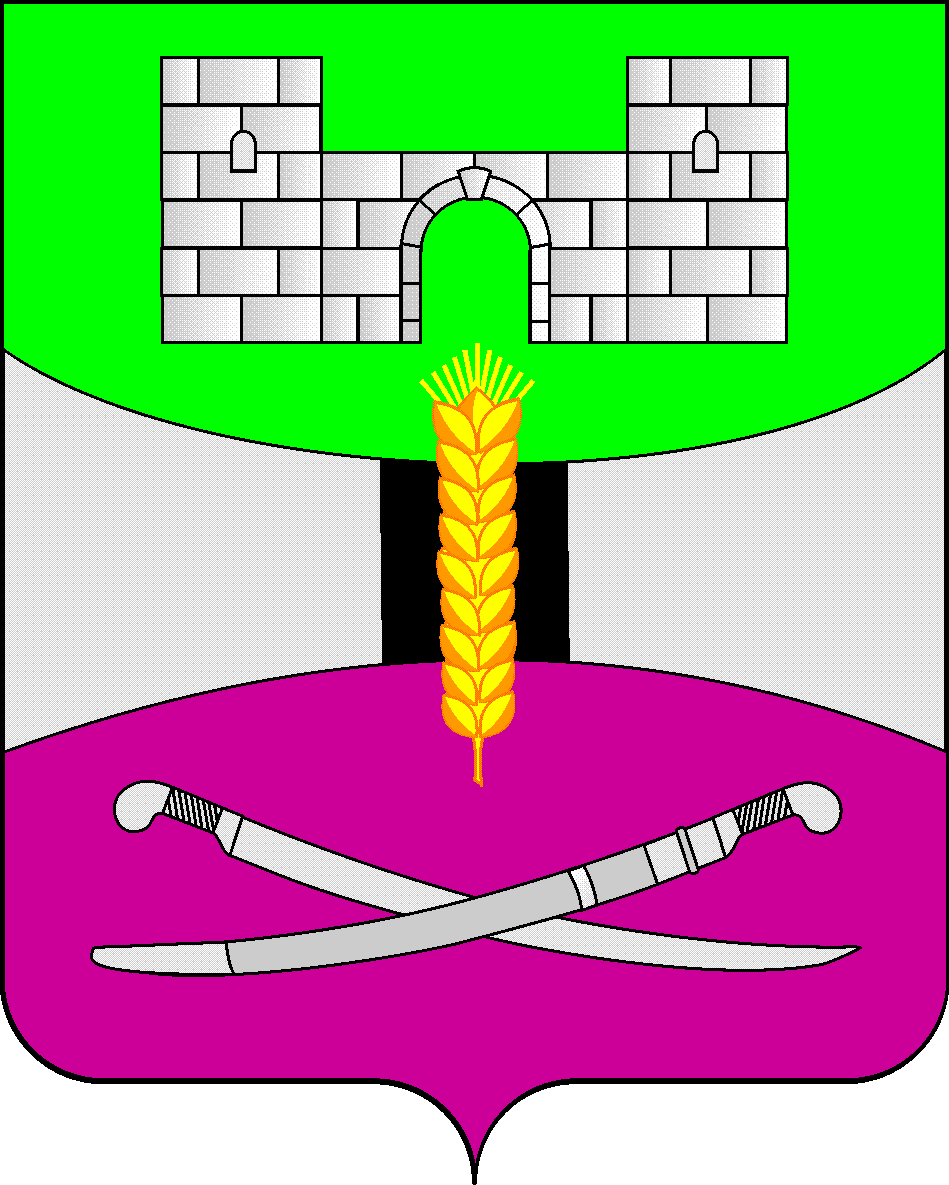 АДМИНИСТРАЦИЯ МУНИЦИПАЛЬНОГО ОБРАЗОВАНИЯЩЕРБИНОВСКИЙ РАЙОНПОСТАНОВЛЕНИЕот 18.12.2023                                                                                                                             №1326ст-ца СтарощербиновскаяО внесении изменений в постановление администрациимуниципального образования Щербиновский районот 26 октября 2023 года № 1032 «Об утверждении муниципальной программы муниципального образования Щербиновский район«Комплексное развитие муниципального образованияЩербиновский район в сфере строительства,жилищно-коммунального хозяйства»В соответствии с Федеральным законом от 6 октября 2003 года № 131-ФЗ «Об общих принципах организации местного самоуправления в Российской Федерации», Уставом муниципального образования Щербиновский район, постановлениями администрации муниципального образования Щербиновский район от 7 июля 2014 года № 341 «О порядке принятия решения о разработке, формировании, реализации и оценке эффективности реализации муниципальных программ муниципального образования Щербиновский район», от 21 июля 2017 года № 427 «Об утверждении перечня муниципальных программ муниципального образования Щербиновский район», п о с т а н о в л я ю:1. Утвердить изменения, вносимые в постановление администрации муниципального образования Щербиновский район от 26 октября 2023 года          № 1032 «Об утверждении муниципальной программы муниципального образования Щербиновский район «Комплексное развитие муниципального образования Щербиновский район в сфере строительства, жилищно-коммунального хозяйства» (прилагается).2. Отделу по взаимодействию с органами местного самоуправления администрации муниципального образования Щербиновский район (Терещенко) разместить настоящее постановление на официальном сайте администрации муниципального образования Щербиновский район.3. Отделу муниципальной службы, кадровой политики и делопроизводства администрации муниципального образования Щербиновский район                  (Гусева) опубликовать настоящее постановление в периодическом печатном издании «Информационный бюллетень органов местного самоуправления муниципального образования Щербиновский район».4. Постановление вступает в силу на следующий день после его официального опубликования, за исключением пункта 1 , вступающего в силу с              1 января 2024 года, но не ранее вступления в силу решения Совета муниципального образования Щербиновский район «О бюджете муниципального образования Щербиновский район на 2024 год и плановый период 2025 и 2026 годов».Исполняющий полномочия главымуниципального образованияЩербиновский район                                                                   С.Ю. ДормидонтовИЗМЕНЕНИЯ,вносимые в постановление администрациимуниципального образования Щербиновский районот 26 октября 2023 года № 1032 «Об утверждении муниципальнойпрограммы муниципального образования Щербиновский район«Комплексное развитие муниципального образования Щербиновскийрайон в сфере строительства, жилищно-коммунального хозяйства»В приложении к постановлению:1. В паспорте муниципальной программы муниципального образования Щербиновский район «Комплексное развитие муниципального образования Щербиновский район в сфере строительства, жилищно-коммунального хозяйства» (далее – муниципальная программа):1) позицию «Основные мероприятия муниципальной программы» изложить в следующей редакции:2) позицию «Задачи муниципальной программы» изложить в следующей редакции:3) позицию «Перечень целевых показателей муниципальной программы» изложить в следующей редакции:4) позицию «Объемы бюджетных ассигнований муниципальной программы» изложить в следующей редакции:5) раздел 1. «Цели, задачи и целевые показатели, сроки и этапы реализации муниципальной программы» после абзаца 21 дополнить абзацем следующего содержания: «Фактическое значение целевого показателя «Доля населения муниципального образования Щербиновский район, обеспеченного природным газом» определяется соотношением числа населения, обеспеченным природным газом, к общему числу населения муниципального образования Щербиновский район.».6) раздел 3 «Обоснование ресурсного обеспечения муниципальной программы» изложить в следующей редакции:«3. Обоснование ресурсного обеспечения муниципальной программыОбщий объем финансирования муниципальной программы составляет 89 918 800  (восемьдесят девять миллионов девятьсот восемнадцать тысяч восемьсот) рублей 00 копеек.При определении объемов финансирования муниципальной программы за основу взяты данные о фактических затратах мероприятий предыдущих лет, замечания и предложения по оптимизации расходов, сметы и расчеты, составленный координатором муниципальной программы с учетом индексов-дефляторов.Мероприятия муниципальной программы подлежат уточнению на очередной финансовый год.На реализацию мероприятий муниципальной программы средства выделяются из бюджета муниципального образования Щербиновский район (далее – местный бюджет), в том числе и на условиях предоставления средств бюджета Краснодарского края (далее – бюджет КК).Предоставление средств краевого бюджета бюджету муниципального образования Щербиновский район осуществляется на основании Закона Краснодарского края от 22 декабря 2022 года № 4825-КЗ «О бюджете Краснодарского края на 2023 год и на плановый период 2024 и 2025 годов»; постановления главы администрации (губернатора) Краснодарского края от 12 октября 2015 года № 967 «Об утверждении государственной программы Краснодарского края «Развитие жилищно-коммунального хозяйства»; Федерального закона от 24 июня 1998 года      № 89-ФЗ «Об отходах производства и потребления» и постановления Правительства Российской Федерации от 31 августа 2018 года № 1039 «Об утверждении правил обустройства мест (площадок) накопления твердых коммунальных отходов и ведения их реестра».»2. Приложения № 1, № 2 к муниципальной программе изложить в следующей редакции:ЦЕЛИ, ЗАДАЧИ И ЦЕЛЕВЫЕ ПОКАЗАТЕЛИ МУНИЦИПАЛЬНОЙ ПРОГРАММЫ муниципального образования Щербиновский район «Комплексное развитие муниципального образования Щербиновский район в сфере строительства, жилищно-коммунального хозяйства»».Начальник отдела  по вопросам строительства,жилищно-коммунального хозяйства и транспортаадминистрации муниципального образования Щербиновский район                                                                                                                                                  В.И. ЩербинаПЕРЕЧЕНЬ ОСНОВНЫХ МЕРОПРИЯТИЙ МУНИЦИПАЛЬНОЙ ПРОГРАММЫмуниципального образования Щербиновский район «Комплексное развитие муниципального образования Щербиновский район в сфере строительства, жилищно-коммунального хозяйства» ».Начальник отдела  по вопросам строительства, жилищно-коммунального хозяйства и транспортаадминистрации муниципального образования Щербиновский район                                                                   В.И. Щербина3. В приложении № 3 к муниципальной программе:в паспорте подпрограммы муниципального образования Щербиновский район «Организация деятельности в сфере обращения с твердыми коммунальными отходами на территории муниципального образования Щербиновский район» (далее – подпрограмма):1) раздел «Объемы бюджетных ассигнований муниципальной подпрограммы» изложить в следующей редакции:2) раздел 4 «Обоснование ресурсного обеспечения муниципальной подпрограммы» изложить в следующей редакции:«4. Обоснование ресурсного обеспечения муниципальной подпрограммыФинансирование подпрограммы осуществляется за счет средств бюджета муниципального образования Щербиновский район. Общий объем финансирования подпрограммы на 2024-2026 годы составляет 15 455 100 (пятнадцать миллионов четыреста пятьдесят пять тысяч сто) рублей 00 копеек.».4. Приложение № 1 к подпрограмме изложить в следующей редакции:ПЕРЕЧЕНЬ МЕРОПРИЯТИЙ ПОДПРОГРАММЫ«Организация деятельности в сфере обращения с твердыми коммунальными отходамина территории муниципального образования Щербиновский район»».Начальник отдела  по вопросам строительства,жилищно-коммунального хозяйства и транспортаадминистрации муниципального образования Щербиновский район                                                                   В.И. ЩербинаПРИЛОЖЕНИЕУТВЕРЖДЕНЫпостановлением администрациимуниципального образованияЩербиновский районот 18.12.2023 № 1032«Основные мероприятия муниципальной программы№ 1 «Финансовое обеспечение деятельности муниципального казенного учреждения муниципального образования Щербиновский район «Служба строительного заказчика»;№ 2 «Обеспечение безопасности дорожного движения в муниципальном образовании Щербиновский район»;№ 3 «Организация регулярных перевозок пассажиров и багажа автомобильным транспортом на территории муниципального образования Щербиновский район»;№ 4 «Организация деятельности в сфере водоснабжения и водоотведения на территории муниципального образования Щербиновский район»;№ 5 «Предоставление благоустроенных жилых помещений или выплата собственникам возмещения в связи с изъятием земельного участка с расположенными на нем объектами недвижимого имущества (жилыми помещениями), признанными аварийными в установленном порядке»;№ 6 «Организация газоснабжения населения (поселений) (проектирование и (или) строительство подводящих газопроводов, распределительных газопроводов).»«Задачи муниципальной программыосуществление строительного контроля при строительстве, реконструкции, капитальном и текущем ремонтах объектов социальной сферы в муниципальном образовании Щербиновский район;повышение уровня правового воспитания и культуры поведения участников дорожного движения; создание системы пропагандистского воздействия на население с целью формирования негативного отношения к правонарушениям в сфере дорожного движения; организация процесса транспортных перевозок населения; проведение предпроектных и  проектных работ для разработки проектной документации по реконструкции участков магистрального водопровода муниципального образования Щербиновский район;проведение ремонтных работ на участках магистрального водопровода муниципального образования Щербиновский район; создание безопасных и благоприятных условий проживания граждан, переселяемых из аварийного жилищного фонда, путем предоставления им благоустроенных жилых помещений, отвечающих установленным санитарным и техническим правилам и нормам или выплаты возмещения за изымаемые жилые помещения в аварийных многоквартирных домах; переселение граждан из жилых помещений в аварийных многоквартирных домах, расположенных по адресу:                         ст. Старощербиновская, ул. Энгельса, 162, ст. Старощербиновская, ул. Энгельса, 164; развитие системы газификации в муниципальном образовании Щербиновский район;достижение экологической безопасности населения за счет уменьшения негативного влияния на окружающую среду твердых коммунальных отходов (далее – ТКО) путем ликвидации свалок.»«Перечень целевых показателей муниципальной программыколичество проведенных контрольных мероприятий МКУ МОЩР «ССЗ»;количество мероприятий, проведенных в рамках обеспечения безопасности дорожного движения на территории муниципального образования Щербиновский район;количество автотранспортных средств перевозящих население муниципального образования Щербиновский район;доля проведенных ремонтов участков магистрального водопровода МВ-2-2 муниципального образования Щербиновский район;количество граждан, получивших возмещение за изымаемые жилые помещения в соответствии со статьей 32 ЖК РФ; количество граждан, переселенных из аварийного жилищного фонда; доля населения муниципального образования Щербиновский район, обеспеченного природным газом;количество созданных мест (площадок) накопления твердых коммунальных отходов на территории муниципального образования Щербиновский район; доля ликвидированных несанкционированных свалок;доля жителей муниципального образования, охваченных мероприятиями по экологическому просвещению, экологическому воспитанию и формированию экологической культуры в области обращения с ТКО».«Объемы бюджетных ассигнований муниципальной программыобщий объем финансирования программы составляет 89 918 800,00 рублей, в том числе:средства бюджета муниципального образования Щербиновский район –               72 318 800,00 рублей:2024 год – 27 587 200,00 рублей;2025 год – 22 474 200,00 рублей;2026 год – 22 257 400,00 рублейсредства бюджета Краснодарского края – 17 600 000,00 рублей:2024 год – 17 600 000,00 рублей;2025 год – 0,00 рублей;2026 год – 0,00 рублейсредства федерального бюджета – 0,00 рублей:2024 год – 0,00 рублей;2025 год – 0,00 рублей;2026 год – 0,00 рублей».Источник финансирования муниципальной программыГоды реализацииОбъем финансирования, руб.Объем финансирования, руб.Объем финансирования, руб.Объем финансирования, руб.Источник финансирования муниципальной программыГоды реализациивсегобюджет муниципального образования Щербиновский районбюджет Российской Федерациибюджет Краснодарского края123456Муниципальная программа, всего, в том числе:2024 год45 187 200,0027 587 200,000,0017 600 000,00Муниципальная программа, всего, в том числе:2025 год22 474 200,0022 474 200,000,000,00Муниципальная программа, всего, в том числе:2026 год22 257 400,0022 257 400,000,000,00Муниципальная программа, всего, в том числе:Итого89 918 800,0072 318 800,000,0017 600 000,00Основное мероприятие № 1 «Финансовое обеспечение деятельности муниципального казенного учреждения муниципального образования Щербиновский район «Служба строительного заказчика»2024 год6 084 300,006 084 300,000,000,00Основное мероприятие № 1 «Финансовое обеспечение деятельности муниципального казенного учреждения муниципального образования Щербиновский район «Служба строительного заказчика»2025 год5 167 100,005 167 100,000,000,00Основное мероприятие № 1 «Финансовое обеспечение деятельности муниципального казенного учреждения муниципального образования Щербиновский район «Служба строительного заказчика»2026 год5 070 300,005 070 300,000,000,00Основное мероприятие № 1 «Финансовое обеспечение деятельности муниципального казенного учреждения муниципального образования Щербиновский район «Служба строительного заказчика»Итого16 321 700,0016 321 700,000,000,00Основное мероприятие № 2 «Обеспечение безопасности дорожного движения в муниципальном образовании Щербиновский район»2024 годфинансирование не требуетсяфинансирование не требуетсяфинансирование не требуетсяфинансирование не требуетсяОсновное мероприятие № 2 «Обеспечение безопасности дорожного движения в муниципальном образовании Щербиновский район»2025 годфинансирование не требуетсяфинансирование не требуетсяфинансирование не требуетсяфинансирование не требуетсяОсновное мероприятие № 2 «Обеспечение безопасности дорожного движения в муниципальном образовании Щербиновский район»2026 годфинансирование не требуетсяфинансирование не требуетсяфинансирование не требуетсяфинансирование не требуетсяОсновное мероприятие № 2 «Обеспечение безопасности дорожного движения в муниципальном образовании Щербиновский район»Итогофинансирование не требуетсяфинансирование не требуетсяфинансирование не требуетсяфинансирование не требуетсяОсновное мероприятие № 3 «Организация регулярных перевозок пассажиров и багажа автомобильным транспортом на территории муниципального образования Щербиновский район»2024 год12 713 400,0012 713 400,000,000,00Основное мероприятие № 3 «Организация регулярных перевозок пассажиров и багажа автомобильным транспортом на территории муниципального образования Щербиновский район»2025 год12 714 300,0012 714 300,000,000,00Основное мероприятие № 3 «Организация регулярных перевозок пассажиров и багажа автомобильным транспортом на территории муниципального образования Щербиновский район»2026 год12 714 300,0012 714 300,000,000,00Основное мероприятие № 3 «Организация регулярных перевозок пассажиров и багажа автомобильным транспортом на территории муниципального образования Щербиновский район»Итого38 142 000,0038 142 000,000,000,00Основное мероприятие № 4 «Организация деятельности в сфере водоснабжения и водоотведения на территории муниципального образования Щербиновский район»2024 год0,000,000,000,00Основное мероприятие № 4 «Организация деятельности в сфере водоснабжения и водоотведения на территории муниципального образования Щербиновский район»2025 год0,000,000,000,00Основное мероприятие № 4 «Организация деятельности в сфере водоснабжения и водоотведения на территории муниципального образования Щербиновский район»2026 год0,000,000,000,00Основное мероприятие № 4 «Организация деятельности в сфере водоснабжения и водоотведения на территории муниципального образования Щербиновский район»Итого0,000,000,000,00123456Основное мероприятие № 5 «Предоставление благоустроенных жилых помещений или выплата собственникам возмещения в связи с изъятием земельного участка с расположенными на нем объектами недвижимого имущества (жилыми возмещениями), признанными аварийными в установленном порядке»2024 год0,000,000,000,00Основное мероприятие № 5 «Предоставление благоустроенных жилых помещений или выплата собственникам возмещения в связи с изъятием земельного участка с расположенными на нем объектами недвижимого имущества (жилыми возмещениями), признанными аварийными в установленном порядке»2025 год0,000,000,000,00Основное мероприятие № 5 «Предоставление благоустроенных жилых помещений или выплата собственникам возмещения в связи с изъятием земельного участка с расположенными на нем объектами недвижимого имущества (жилыми возмещениями), признанными аварийными в установленном порядке»2026 год0,000,000,000,00Основное мероприятие № 5 «Предоставление благоустроенных жилых помещений или выплата собственникам возмещения в связи с изъятием земельного участка с расположенными на нем объектами недвижимого имущества (жилыми возмещениями), признанными аварийными в установленном порядке»Итого0,000,000,000,00Основное мероприятие № 6 «Организация газоснабжения населения (поселений) (проектирование и (или) строительство подводящих газопроводов, распределительных газопроводов)»2024 год20 000 000,002 400 000,0017 600 000,000,00Основное мероприятие № 6 «Организация газоснабжения населения (поселений) (проектирование и (или) строительство подводящих газопроводов, распределительных газопроводов)»2025 год0,000,000,000,00Основное мероприятие № 6 «Организация газоснабжения населения (поселений) (проектирование и (или) строительство подводящих газопроводов, распределительных газопроводов)»2026 год0,000,000,000,00Основное мероприятие № 6 «Организация газоснабжения населения (поселений) (проектирование и (или) строительство подводящих газопроводов, распределительных газопроводов)»Итого20 000 000,002 400 000,0017 600 000,000,00Подпрограмма «Организация деятельности в сфере обращения с твердыми коммунальными отходами на территории муниципального образования Щербиновский район»2024 год6 389 500,006 389 500,000,000,00Подпрограмма «Организация деятельности в сфере обращения с твердыми коммунальными отходами на территории муниципального образования Щербиновский район»2025 год4 592 800,004 592 800,000,000,00Подпрограмма «Организация деятельности в сфере обращения с твердыми коммунальными отходами на территории муниципального образования Щербиновский район»2026 год4 472 800,004 472 800,000,000,00Подпрограмма «Организация деятельности в сфере обращения с твердыми коммунальными отходами на территории муниципального образования Щербиновский район»Итого15 455 100,0015 455 100,000,000,00«ПРИЛОЖЕНИЕ № 1к муниципальной программемуниципального образованияЩербиновский район «Комплексноеразвитие муниципального образованияЩербиновский район в сферестроительства, жилищно-коммунального хозяйства»№ п/пНаименование целевого показателяНаименование целевого показателяЕдиница измеренияЕдиница измеренияЗначение показателейЗначение показателейЗначение показателейЗначение показателейЗначение показателейЗначение показателейЗначение показателейЗначение показателейЗначение показателей№ п/пНаименование целевого показателяНаименование целевого показателяЕдиница измеренияЕдиница измерения202420242024202420242025202520252026122334444455561Муниципальная программа «Комплексное развитие муниципального образования Щербиновский район в сфере строительства, жилищно-коммунального хозяйства»Муниципальная программа «Комплексное развитие муниципального образования Щербиновский район в сфере строительства, жилищно-коммунального хозяйства»Муниципальная программа «Комплексное развитие муниципального образования Щербиновский район в сфере строительства, жилищно-коммунального хозяйства»Муниципальная программа «Комплексное развитие муниципального образования Щербиновский район в сфере строительства, жилищно-коммунального хозяйства»Муниципальная программа «Комплексное развитие муниципального образования Щербиновский район в сфере строительства, жилищно-коммунального хозяйства»Муниципальная программа «Комплексное развитие муниципального образования Щербиновский район в сфере строительства, жилищно-коммунального хозяйства»Муниципальная программа «Комплексное развитие муниципального образования Щербиновский район в сфере строительства, жилищно-коммунального хозяйства»Муниципальная программа «Комплексное развитие муниципального образования Щербиновский район в сфере строительства, жилищно-коммунального хозяйства»Муниципальная программа «Комплексное развитие муниципального образования Щербиновский район в сфере строительства, жилищно-коммунального хозяйства»Муниципальная программа «Комплексное развитие муниципального образования Щербиновский район в сфере строительства, жилищно-коммунального хозяйства»Муниципальная программа «Комплексное развитие муниципального образования Щербиновский район в сфере строительства, жилищно-коммунального хозяйства»Муниципальная программа «Комплексное развитие муниципального образования Щербиновский район в сфере строительства, жилищно-коммунального хозяйства»Муниципальная программа «Комплексное развитие муниципального образования Щербиновский район в сфере строительства, жилищно-коммунального хозяйства»1.1ЦельЦельЦельЦельКомплексное развитие структуры и услуг жилищно-коммунального хозяйства, обеспечение надежности систем и объектов жилищно-коммунального хозяйства для повышения качества жизни населения муниципального образования Щербиновский район Комплексное развитие структуры и услуг жилищно-коммунального хозяйства, обеспечение надежности систем и объектов жилищно-коммунального хозяйства для повышения качества жизни населения муниципального образования Щербиновский район Комплексное развитие структуры и услуг жилищно-коммунального хозяйства, обеспечение надежности систем и объектов жилищно-коммунального хозяйства для повышения качества жизни населения муниципального образования Щербиновский район Комплексное развитие структуры и услуг жилищно-коммунального хозяйства, обеспечение надежности систем и объектов жилищно-коммунального хозяйства для повышения качества жизни населения муниципального образования Щербиновский район Комплексное развитие структуры и услуг жилищно-коммунального хозяйства, обеспечение надежности систем и объектов жилищно-коммунального хозяйства для повышения качества жизни населения муниципального образования Щербиновский район Комплексное развитие структуры и услуг жилищно-коммунального хозяйства, обеспечение надежности систем и объектов жилищно-коммунального хозяйства для повышения качества жизни населения муниципального образования Щербиновский район Комплексное развитие структуры и услуг жилищно-коммунального хозяйства, обеспечение надежности систем и объектов жилищно-коммунального хозяйства для повышения качества жизни населения муниципального образования Щербиновский район Комплексное развитие структуры и услуг жилищно-коммунального хозяйства, обеспечение надежности систем и объектов жилищно-коммунального хозяйства для повышения качества жизни населения муниципального образования Щербиновский район Комплексное развитие структуры и услуг жилищно-коммунального хозяйства, обеспечение надежности систем и объектов жилищно-коммунального хозяйства для повышения качества жизни населения муниципального образования Щербиновский район 122223444455561.2ЗадачиЗадачиЗадачиЗадачиОсуществление строительного контроля при строительстве, реконструкции, капитальном и текущем ремонтах объектов социальной сферы в муниципальном образовании Щербиновский район;повышение уровня правового воспитания и культуры поведения участников дорожного движения; создание системы пропагандистского воздействия на население с целью формирования негативного отношения к правонарушениям в сфере дорожного движения;организация процесса транспортных перевозок населения; проведение предпроектных и проектных работ для разработки проектной документации по реконструкции участков магистрального водопровода; проведение ремонтных работ на участках магистрального водопровода муниципального образования Щербиновский район; создание безопасных и благоприятных условий проживания граждан, переселяемых из аварийного жилищного фонда, путем предоставления им благоустроенных жилых помещений, отвечающих установленным санитарным и техническим правилам и нормам или выплаты возмещения за изымаемые жилые помещения в аварийных многоквартирных домах;переселение граждан из жилых помещений в аварийных многоквартирных домах, расположенных по адресу:ст. Старощербиновская, ул. Энгельса, 162ст. Старощербиновская, ул. Энгельса, 164;развитие системы газификации в муниципальном образовании Щербиновский район;достижение экологической безопасности населения за счет уменьшения негативного влияния на окружающую среду ТКО путем ликвидации свалокОсуществление строительного контроля при строительстве, реконструкции, капитальном и текущем ремонтах объектов социальной сферы в муниципальном образовании Щербиновский район;повышение уровня правового воспитания и культуры поведения участников дорожного движения; создание системы пропагандистского воздействия на население с целью формирования негативного отношения к правонарушениям в сфере дорожного движения;организация процесса транспортных перевозок населения; проведение предпроектных и проектных работ для разработки проектной документации по реконструкции участков магистрального водопровода; проведение ремонтных работ на участках магистрального водопровода муниципального образования Щербиновский район; создание безопасных и благоприятных условий проживания граждан, переселяемых из аварийного жилищного фонда, путем предоставления им благоустроенных жилых помещений, отвечающих установленным санитарным и техническим правилам и нормам или выплаты возмещения за изымаемые жилые помещения в аварийных многоквартирных домах;переселение граждан из жилых помещений в аварийных многоквартирных домах, расположенных по адресу:ст. Старощербиновская, ул. Энгельса, 162ст. Старощербиновская, ул. Энгельса, 164;развитие системы газификации в муниципальном образовании Щербиновский район;достижение экологической безопасности населения за счет уменьшения негативного влияния на окружающую среду ТКО путем ликвидации свалокОсуществление строительного контроля при строительстве, реконструкции, капитальном и текущем ремонтах объектов социальной сферы в муниципальном образовании Щербиновский район;повышение уровня правового воспитания и культуры поведения участников дорожного движения; создание системы пропагандистского воздействия на население с целью формирования негативного отношения к правонарушениям в сфере дорожного движения;организация процесса транспортных перевозок населения; проведение предпроектных и проектных работ для разработки проектной документации по реконструкции участков магистрального водопровода; проведение ремонтных работ на участках магистрального водопровода муниципального образования Щербиновский район; создание безопасных и благоприятных условий проживания граждан, переселяемых из аварийного жилищного фонда, путем предоставления им благоустроенных жилых помещений, отвечающих установленным санитарным и техническим правилам и нормам или выплаты возмещения за изымаемые жилые помещения в аварийных многоквартирных домах;переселение граждан из жилых помещений в аварийных многоквартирных домах, расположенных по адресу:ст. Старощербиновская, ул. Энгельса, 162ст. Старощербиновская, ул. Энгельса, 164;развитие системы газификации в муниципальном образовании Щербиновский район;достижение экологической безопасности населения за счет уменьшения негативного влияния на окружающую среду ТКО путем ликвидации свалокОсуществление строительного контроля при строительстве, реконструкции, капитальном и текущем ремонтах объектов социальной сферы в муниципальном образовании Щербиновский район;повышение уровня правового воспитания и культуры поведения участников дорожного движения; создание системы пропагандистского воздействия на население с целью формирования негативного отношения к правонарушениям в сфере дорожного движения;организация процесса транспортных перевозок населения; проведение предпроектных и проектных работ для разработки проектной документации по реконструкции участков магистрального водопровода; проведение ремонтных работ на участках магистрального водопровода муниципального образования Щербиновский район; создание безопасных и благоприятных условий проживания граждан, переселяемых из аварийного жилищного фонда, путем предоставления им благоустроенных жилых помещений, отвечающих установленным санитарным и техническим правилам и нормам или выплаты возмещения за изымаемые жилые помещения в аварийных многоквартирных домах;переселение граждан из жилых помещений в аварийных многоквартирных домах, расположенных по адресу:ст. Старощербиновская, ул. Энгельса, 162ст. Старощербиновская, ул. Энгельса, 164;развитие системы газификации в муниципальном образовании Щербиновский район;достижение экологической безопасности населения за счет уменьшения негативного влияния на окружающую среду ТКО путем ликвидации свалокОсуществление строительного контроля при строительстве, реконструкции, капитальном и текущем ремонтах объектов социальной сферы в муниципальном образовании Щербиновский район;повышение уровня правового воспитания и культуры поведения участников дорожного движения; создание системы пропагандистского воздействия на население с целью формирования негативного отношения к правонарушениям в сфере дорожного движения;организация процесса транспортных перевозок населения; проведение предпроектных и проектных работ для разработки проектной документации по реконструкции участков магистрального водопровода; проведение ремонтных работ на участках магистрального водопровода муниципального образования Щербиновский район; создание безопасных и благоприятных условий проживания граждан, переселяемых из аварийного жилищного фонда, путем предоставления им благоустроенных жилых помещений, отвечающих установленным санитарным и техническим правилам и нормам или выплаты возмещения за изымаемые жилые помещения в аварийных многоквартирных домах;переселение граждан из жилых помещений в аварийных многоквартирных домах, расположенных по адресу:ст. Старощербиновская, ул. Энгельса, 162ст. Старощербиновская, ул. Энгельса, 164;развитие системы газификации в муниципальном образовании Щербиновский район;достижение экологической безопасности населения за счет уменьшения негативного влияния на окружающую среду ТКО путем ликвидации свалокОсуществление строительного контроля при строительстве, реконструкции, капитальном и текущем ремонтах объектов социальной сферы в муниципальном образовании Щербиновский район;повышение уровня правового воспитания и культуры поведения участников дорожного движения; создание системы пропагандистского воздействия на население с целью формирования негативного отношения к правонарушениям в сфере дорожного движения;организация процесса транспортных перевозок населения; проведение предпроектных и проектных работ для разработки проектной документации по реконструкции участков магистрального водопровода; проведение ремонтных работ на участках магистрального водопровода муниципального образования Щербиновский район; создание безопасных и благоприятных условий проживания граждан, переселяемых из аварийного жилищного фонда, путем предоставления им благоустроенных жилых помещений, отвечающих установленным санитарным и техническим правилам и нормам или выплаты возмещения за изымаемые жилые помещения в аварийных многоквартирных домах;переселение граждан из жилых помещений в аварийных многоквартирных домах, расположенных по адресу:ст. Старощербиновская, ул. Энгельса, 162ст. Старощербиновская, ул. Энгельса, 164;развитие системы газификации в муниципальном образовании Щербиновский район;достижение экологической безопасности населения за счет уменьшения негативного влияния на окружающую среду ТКО путем ликвидации свалокОсуществление строительного контроля при строительстве, реконструкции, капитальном и текущем ремонтах объектов социальной сферы в муниципальном образовании Щербиновский район;повышение уровня правового воспитания и культуры поведения участников дорожного движения; создание системы пропагандистского воздействия на население с целью формирования негативного отношения к правонарушениям в сфере дорожного движения;организация процесса транспортных перевозок населения; проведение предпроектных и проектных работ для разработки проектной документации по реконструкции участков магистрального водопровода; проведение ремонтных работ на участках магистрального водопровода муниципального образования Щербиновский район; создание безопасных и благоприятных условий проживания граждан, переселяемых из аварийного жилищного фонда, путем предоставления им благоустроенных жилых помещений, отвечающих установленным санитарным и техническим правилам и нормам или выплаты возмещения за изымаемые жилые помещения в аварийных многоквартирных домах;переселение граждан из жилых помещений в аварийных многоквартирных домах, расположенных по адресу:ст. Старощербиновская, ул. Энгельса, 162ст. Старощербиновская, ул. Энгельса, 164;развитие системы газификации в муниципальном образовании Щербиновский район;достижение экологической безопасности населения за счет уменьшения негативного влияния на окружающую среду ТКО путем ликвидации свалокОсуществление строительного контроля при строительстве, реконструкции, капитальном и текущем ремонтах объектов социальной сферы в муниципальном образовании Щербиновский район;повышение уровня правового воспитания и культуры поведения участников дорожного движения; создание системы пропагандистского воздействия на население с целью формирования негативного отношения к правонарушениям в сфере дорожного движения;организация процесса транспортных перевозок населения; проведение предпроектных и проектных работ для разработки проектной документации по реконструкции участков магистрального водопровода; проведение ремонтных работ на участках магистрального водопровода муниципального образования Щербиновский район; создание безопасных и благоприятных условий проживания граждан, переселяемых из аварийного жилищного фонда, путем предоставления им благоустроенных жилых помещений, отвечающих установленным санитарным и техническим правилам и нормам или выплаты возмещения за изымаемые жилые помещения в аварийных многоквартирных домах;переселение граждан из жилых помещений в аварийных многоквартирных домах, расположенных по адресу:ст. Старощербиновская, ул. Энгельса, 162ст. Старощербиновская, ул. Энгельса, 164;развитие системы газификации в муниципальном образовании Щербиновский район;достижение экологической безопасности населения за счет уменьшения негативного влияния на окружающую среду ТКО путем ликвидации свалокОсуществление строительного контроля при строительстве, реконструкции, капитальном и текущем ремонтах объектов социальной сферы в муниципальном образовании Щербиновский район;повышение уровня правового воспитания и культуры поведения участников дорожного движения; создание системы пропагандистского воздействия на население с целью формирования негативного отношения к правонарушениям в сфере дорожного движения;организация процесса транспортных перевозок населения; проведение предпроектных и проектных работ для разработки проектной документации по реконструкции участков магистрального водопровода; проведение ремонтных работ на участках магистрального водопровода муниципального образования Щербиновский район; создание безопасных и благоприятных условий проживания граждан, переселяемых из аварийного жилищного фонда, путем предоставления им благоустроенных жилых помещений, отвечающих установленным санитарным и техническим правилам и нормам или выплаты возмещения за изымаемые жилые помещения в аварийных многоквартирных домах;переселение граждан из жилых помещений в аварийных многоквартирных домах, расположенных по адресу:ст. Старощербиновская, ул. Энгельса, 162ст. Старощербиновская, ул. Энгельса, 164;развитие системы газификации в муниципальном образовании Щербиновский район;достижение экологической безопасности населения за счет уменьшения негативного влияния на окружающую среду ТКО путем ликвидации свалок122223334455561.3Целевой показатель: «Количество проведенных контрольных мероприятий МКУ МОЩР «ССЗ»Целевой показатель: «Количество проведенных контрольных мероприятий МКУ МОЩР «ССЗ»Целевой показатель: «Количество проведенных контрольных мероприятий МКУ МОЩР «ССЗ»Целевой показатель: «Количество проведенных контрольных мероприятий МКУ МОЩР «ССЗ»шт.шт.шт.4455541.4Целевой показатель: «Количество мероприятий, проведенных в рамках обеспечения безопасности дорожного движения на территории муниципального образования Щербиновский район»Целевой показатель: «Количество мероприятий, проведенных в рамках обеспечения безопасности дорожного движения на территории муниципального образования Щербиновский район»Целевой показатель: «Количество мероприятий, проведенных в рамках обеспечения безопасности дорожного движения на территории муниципального образования Щербиновский район»Целевой показатель: «Количество мероприятий, проведенных в рамках обеспечения безопасности дорожного движения на территории муниципального образования Щербиновский район»шт.шт.шт.4444441.5Целевой показатель: «Количество автотранспортных средств перевозящих население муниципального образования Щербиновский район»Целевой показатель: «Количество автотранспортных средств перевозящих население муниципального образования Щербиновский район»Целевой показатель: «Количество автотранспортных средств перевозящих население муниципального образования Щербиновский район»Целевой показатель: «Количество автотранспортных средств перевозящих население муниципального образования Щербиновский район»шт.шт.шт.2222221.6Целевой показатель: «Доля проведенных ремонтов участков магистрального водопровода МВ-2-2 муниципального образования Щербиновский район»Целевой показатель: «Доля проведенных ремонтов участков магистрального водопровода МВ-2-2 муниципального образования Щербиновский район»Целевой показатель: «Доля проведенных ремонтов участков магистрального водопровода МВ-2-2 муниципального образования Щербиновский район»Целевой показатель: «Доля проведенных ремонтов участков магистрального водопровода МВ-2-2 муниципального образования Щербиновский район»%%%5555551.7Целевой показатель: «Количество граждан, получивших возмещение за изымаемые жилые помещения в соответствии со статьей 32 ЖК РФ»Целевой показатель: «Количество граждан, получивших возмещение за изымаемые жилые помещения в соответствии со статьей 32 ЖК РФ»Целевой показатель: «Количество граждан, получивших возмещение за изымаемые жилые помещения в соответствии со статьей 32 ЖК РФ»Целевой показатель: «Количество граждан, получивших возмещение за изымаемые жилые помещения в соответствии со статьей 32 ЖК РФ»чел.чел.чел.2200001.8Целевой показатель: «Количество граждан, переселенных из аварийного жилищного фонда»Целевой показатель: «Количество граждан, переселенных из аварийного жилищного фонда»Целевой показатель: «Количество граждан, переселенных из аварийного жилищного фонда»Целевой показатель: «Количество граждан, переселенных из аварийного жилищного фонда»чел.чел.чел.2200001.9Целевой показатель: «Доля населения муниципального образования Щербиновский район, обеспеченного природным газом»Целевой показатель: «Доля населения муниципального образования Щербиновский район, обеспеченного природным газом»Целевой показатель: «Доля населения муниципального образования Щербиновский район, обеспеченного природным газом»Целевой показатель: «Доля населения муниципального образования Щербиновский район, обеспеченного природным газом»%%%88,088,088,188,188,188,2122223334455561.10Целевой показатель: «Количество созданных мест (площадок) накопления твердых коммунальных отходов на территории муниципального образования Щербиновский район»Целевой показатель: «Количество созданных мест (площадок) накопления твердых коммунальных отходов на территории муниципального образования Щербиновский район»Целевой показатель: «Количество созданных мест (площадок) накопления твердых коммунальных отходов на территории муниципального образования Щербиновский район»Целевой показатель: «Количество созданных мест (площадок) накопления твердых коммунальных отходов на территории муниципального образования Щербиновский район»шт.шт.шт.202000001.11Целевой показатель: «Доля ликвидированных несанкционированных свалок»Целевой показатель: «Доля ликвидированных несанкционированных свалок»Целевой показатель: «Доля ликвидированных несанкционированных свалок»Целевой показатель: «Доля ликвидированных несанкционированных свалок»%%%30,530,530,530,530,530,51.12Целевой показатель: «Доля жителей муниципального образования, охваченных мероприятиями по экологическому просвещению, экологическому воспитанию и формированию экологической культуры в области обращения с ТКО»Целевой показатель: «Доля жителей муниципального образования, охваченных мероприятиями по экологическому просвещению, экологическому воспитанию и формированию экологической культуры в области обращения с ТКО»Целевой показатель: «Доля жителей муниципального образования, охваченных мероприятиями по экологическому просвещению, экологическому воспитанию и формированию экологической культуры в области обращения с ТКО»Целевой показатель: «Доля жителей муниципального образования, охваченных мероприятиями по экологическому просвещению, экологическому воспитанию и формированию экологической культуры в области обращения с ТКО»%%%7070707070702Подпрограмма «Организация деятельности в сфере обращения с твердыми коммунальными отходами на территории муниципального образования Щербиновский район»Подпрограмма «Организация деятельности в сфере обращения с твердыми коммунальными отходами на территории муниципального образования Щербиновский район»Подпрограмма «Организация деятельности в сфере обращения с твердыми коммунальными отходами на территории муниципального образования Щербиновский район»Подпрограмма «Организация деятельности в сфере обращения с твердыми коммунальными отходами на территории муниципального образования Щербиновский район»Подпрограмма «Организация деятельности в сфере обращения с твердыми коммунальными отходами на территории муниципального образования Щербиновский район»Подпрограмма «Организация деятельности в сфере обращения с твердыми коммунальными отходами на территории муниципального образования Щербиновский район»Подпрограмма «Организация деятельности в сфере обращения с твердыми коммунальными отходами на территории муниципального образования Щербиновский район»Подпрограмма «Организация деятельности в сфере обращения с твердыми коммунальными отходами на территории муниципального образования Щербиновский район»Подпрограмма «Организация деятельности в сфере обращения с твердыми коммунальными отходами на территории муниципального образования Щербиновский район»Подпрограмма «Организация деятельности в сфере обращения с твердыми коммунальными отходами на территории муниципального образования Щербиновский район»Подпрограмма «Организация деятельности в сфере обращения с твердыми коммунальными отходами на территории муниципального образования Щербиновский район»Подпрограмма «Организация деятельности в сфере обращения с твердыми коммунальными отходами на территории муниципального образования Щербиновский район»Подпрограмма «Организация деятельности в сфере обращения с твердыми коммунальными отходами на территории муниципального образования Щербиновский район»2.1ЦельКомплексное развитие структуры и услуг жилищно-коммунального хозяйства, обеспечение надежности систем и объектов жилищно-коммунального хозяйства для повышения качества жизни населения муниципального образования Щербиновский районКомплексное развитие структуры и услуг жилищно-коммунального хозяйства, обеспечение надежности систем и объектов жилищно-коммунального хозяйства для повышения качества жизни населения муниципального образования Щербиновский районКомплексное развитие структуры и услуг жилищно-коммунального хозяйства, обеспечение надежности систем и объектов жилищно-коммунального хозяйства для повышения качества жизни населения муниципального образования Щербиновский районКомплексное развитие структуры и услуг жилищно-коммунального хозяйства, обеспечение надежности систем и объектов жилищно-коммунального хозяйства для повышения качества жизни населения муниципального образования Щербиновский районКомплексное развитие структуры и услуг жилищно-коммунального хозяйства, обеспечение надежности систем и объектов жилищно-коммунального хозяйства для повышения качества жизни населения муниципального образования Щербиновский районКомплексное развитие структуры и услуг жилищно-коммунального хозяйства, обеспечение надежности систем и объектов жилищно-коммунального хозяйства для повышения качества жизни населения муниципального образования Щербиновский районКомплексное развитие структуры и услуг жилищно-коммунального хозяйства, обеспечение надежности систем и объектов жилищно-коммунального хозяйства для повышения качества жизни населения муниципального образования Щербиновский районКомплексное развитие структуры и услуг жилищно-коммунального хозяйства, обеспечение надежности систем и объектов жилищно-коммунального хозяйства для повышения качества жизни населения муниципального образования Щербиновский районКомплексное развитие структуры и услуг жилищно-коммунального хозяйства, обеспечение надежности систем и объектов жилищно-коммунального хозяйства для повышения качества жизни населения муниципального образования Щербиновский районКомплексное развитие структуры и услуг жилищно-коммунального хозяйства, обеспечение надежности систем и объектов жилищно-коммунального хозяйства для повышения качества жизни населения муниципального образования Щербиновский районКомплексное развитие структуры и услуг жилищно-коммунального хозяйства, обеспечение надежности систем и объектов жилищно-коммунального хозяйства для повышения качества жизни населения муниципального образования Щербиновский районКомплексное развитие структуры и услуг жилищно-коммунального хозяйства, обеспечение надежности систем и объектов жилищно-коммунального хозяйства для повышения качества жизни населения муниципального образования Щербиновский район2.2ЗадачиДостижение экологической безопасности населения за счет уменьшения негативного влияния на окружающую среду твердых коммунальных отходов путем ликвидации свалокДостижение экологической безопасности населения за счет уменьшения негативного влияния на окружающую среду твердых коммунальных отходов путем ликвидации свалокДостижение экологической безопасности населения за счет уменьшения негативного влияния на окружающую среду твердых коммунальных отходов путем ликвидации свалокДостижение экологической безопасности населения за счет уменьшения негативного влияния на окружающую среду твердых коммунальных отходов путем ликвидации свалокДостижение экологической безопасности населения за счет уменьшения негативного влияния на окружающую среду твердых коммунальных отходов путем ликвидации свалокДостижение экологической безопасности населения за счет уменьшения негативного влияния на окружающую среду твердых коммунальных отходов путем ликвидации свалокДостижение экологической безопасности населения за счет уменьшения негативного влияния на окружающую среду твердых коммунальных отходов путем ликвидации свалокДостижение экологической безопасности населения за счет уменьшения негативного влияния на окружающую среду твердых коммунальных отходов путем ликвидации свалокДостижение экологической безопасности населения за счет уменьшения негативного влияния на окружающую среду твердых коммунальных отходов путем ликвидации свалокДостижение экологической безопасности населения за счет уменьшения негативного влияния на окружающую среду твердых коммунальных отходов путем ликвидации свалокДостижение экологической безопасности населения за счет уменьшения негативного влияния на окружающую среду твердых коммунальных отходов путем ликвидации свалокДостижение экологической безопасности населения за счет уменьшения негативного влияния на окружающую среду твердых коммунальных отходов путем ликвидации свалок2.3Целевой показатель: «Количество созданных мест (площадок) накопления ТКО на территории муниципального образования Щербиновский район»Целевой показатель: «Количество созданных мест (площадок) накопления ТКО на территории муниципального образования Щербиновский район»Целевой показатель: «Количество созданных мест (площадок) накопления ТКО на территории муниципального образования Щербиновский район»Целевой показатель: «Количество созданных мест (площадок) накопления ТКО на территории муниципального образования Щербиновский район»шт.шт.шт.202000002.4Целевой показатель: «Доля ликвидированных несанкционированных свалок»Целевой показатель: «Доля ликвидированных несанкционированных свалок»Целевой показатель: «Доля ликвидированных несанкционированных свалок»Целевой показатель: «Доля ликвидированных несанкционированных свалок»%%%30,530,530,530,530,530,52.5Целевой показатель: «Доля жителей муниципального образования, охваченных мероприятиями по экологическому просвещению, экологическому воспитанию и формированию экологической культуры в области обращения с ТКО»Целевой показатель: «Доля жителей муниципального образования, охваченных мероприятиями по экологическому просвещению, экологическому воспитанию и формированию экологической культуры в области обращения с ТКО»Целевой показатель: «Доля жителей муниципального образования, охваченных мероприятиями по экологическому просвещению, экологическому воспитанию и формированию экологической культуры в области обращения с ТКО»Целевой показатель: «Доля жителей муниципального образования, охваченных мероприятиями по экологическому просвещению, экологическому воспитанию и формированию экологической культуры в области обращения с ТКО»% от общего числа жителей муниципального образования% от общего числа жителей муниципального образования% от общего числа жителей муниципального образования707070707070123334444556663Основное мероприятие № 1 «Финансовое обеспечение деятельности муниципального казенного учреждения  муниципального образования Щербиновский район «Служба строительного заказчика»Основное мероприятие № 1 «Финансовое обеспечение деятельности муниципального казенного учреждения  муниципального образования Щербиновский район «Служба строительного заказчика»Основное мероприятие № 1 «Финансовое обеспечение деятельности муниципального казенного учреждения  муниципального образования Щербиновский район «Служба строительного заказчика»Основное мероприятие № 1 «Финансовое обеспечение деятельности муниципального казенного учреждения  муниципального образования Щербиновский район «Служба строительного заказчика»Основное мероприятие № 1 «Финансовое обеспечение деятельности муниципального казенного учреждения  муниципального образования Щербиновский район «Служба строительного заказчика»Основное мероприятие № 1 «Финансовое обеспечение деятельности муниципального казенного учреждения  муниципального образования Щербиновский район «Служба строительного заказчика»Основное мероприятие № 1 «Финансовое обеспечение деятельности муниципального казенного учреждения  муниципального образования Щербиновский район «Служба строительного заказчика»Основное мероприятие № 1 «Финансовое обеспечение деятельности муниципального казенного учреждения  муниципального образования Щербиновский район «Служба строительного заказчика»Основное мероприятие № 1 «Финансовое обеспечение деятельности муниципального казенного учреждения  муниципального образования Щербиновский район «Служба строительного заказчика»Основное мероприятие № 1 «Финансовое обеспечение деятельности муниципального казенного учреждения  муниципального образования Щербиновский район «Служба строительного заказчика»Основное мероприятие № 1 «Финансовое обеспечение деятельности муниципального казенного учреждения  муниципального образования Щербиновский район «Служба строительного заказчика»Основное мероприятие № 1 «Финансовое обеспечение деятельности муниципального казенного учреждения  муниципального образования Щербиновский район «Служба строительного заказчика»Основное мероприятие № 1 «Финансовое обеспечение деятельности муниципального казенного учреждения  муниципального образования Щербиновский район «Служба строительного заказчика»3.1ЦельКомплексное развитие структуры и услуг жилищно-коммунального хозяйства, обеспечение надежности систем и объектов жилищно-коммунального хозяйства для повышения качества жизни населения муниципального образования Щербиновский районКомплексное развитие структуры и услуг жилищно-коммунального хозяйства, обеспечение надежности систем и объектов жилищно-коммунального хозяйства для повышения качества жизни населения муниципального образования Щербиновский районКомплексное развитие структуры и услуг жилищно-коммунального хозяйства, обеспечение надежности систем и объектов жилищно-коммунального хозяйства для повышения качества жизни населения муниципального образования Щербиновский районКомплексное развитие структуры и услуг жилищно-коммунального хозяйства, обеспечение надежности систем и объектов жилищно-коммунального хозяйства для повышения качества жизни населения муниципального образования Щербиновский районКомплексное развитие структуры и услуг жилищно-коммунального хозяйства, обеспечение надежности систем и объектов жилищно-коммунального хозяйства для повышения качества жизни населения муниципального образования Щербиновский районКомплексное развитие структуры и услуг жилищно-коммунального хозяйства, обеспечение надежности систем и объектов жилищно-коммунального хозяйства для повышения качества жизни населения муниципального образования Щербиновский районКомплексное развитие структуры и услуг жилищно-коммунального хозяйства, обеспечение надежности систем и объектов жилищно-коммунального хозяйства для повышения качества жизни населения муниципального образования Щербиновский районКомплексное развитие структуры и услуг жилищно-коммунального хозяйства, обеспечение надежности систем и объектов жилищно-коммунального хозяйства для повышения качества жизни населения муниципального образования Щербиновский районКомплексное развитие структуры и услуг жилищно-коммунального хозяйства, обеспечение надежности систем и объектов жилищно-коммунального хозяйства для повышения качества жизни населения муниципального образования Щербиновский районКомплексное развитие структуры и услуг жилищно-коммунального хозяйства, обеспечение надежности систем и объектов жилищно-коммунального хозяйства для повышения качества жизни населения муниципального образования Щербиновский районКомплексное развитие структуры и услуг жилищно-коммунального хозяйства, обеспечение надежности систем и объектов жилищно-коммунального хозяйства для повышения качества жизни населения муниципального образования Щербиновский районКомплексное развитие структуры и услуг жилищно-коммунального хозяйства, обеспечение надежности систем и объектов жилищно-коммунального хозяйства для повышения качества жизни населения муниципального образования Щербиновский район3.2ЗадачаОсуществление строительного контроля при строительстве, реконструкции, капитальном и текущем ремонтах объектов социальной сферы в муниципальном образовании Щербиновский районОсуществление строительного контроля при строительстве, реконструкции, капитальном и текущем ремонтах объектов социальной сферы в муниципальном образовании Щербиновский районОсуществление строительного контроля при строительстве, реконструкции, капитальном и текущем ремонтах объектов социальной сферы в муниципальном образовании Щербиновский районОсуществление строительного контроля при строительстве, реконструкции, капитальном и текущем ремонтах объектов социальной сферы в муниципальном образовании Щербиновский районОсуществление строительного контроля при строительстве, реконструкции, капитальном и текущем ремонтах объектов социальной сферы в муниципальном образовании Щербиновский районОсуществление строительного контроля при строительстве, реконструкции, капитальном и текущем ремонтах объектов социальной сферы в муниципальном образовании Щербиновский районОсуществление строительного контроля при строительстве, реконструкции, капитальном и текущем ремонтах объектов социальной сферы в муниципальном образовании Щербиновский районОсуществление строительного контроля при строительстве, реконструкции, капитальном и текущем ремонтах объектов социальной сферы в муниципальном образовании Щербиновский районОсуществление строительного контроля при строительстве, реконструкции, капитальном и текущем ремонтах объектов социальной сферы в муниципальном образовании Щербиновский районОсуществление строительного контроля при строительстве, реконструкции, капитальном и текущем ремонтах объектов социальной сферы в муниципальном образовании Щербиновский районОсуществление строительного контроля при строительстве, реконструкции, капитальном и текущем ремонтах объектов социальной сферы в муниципальном образовании Щербиновский районОсуществление строительного контроля при строительстве, реконструкции, капитальном и текущем ремонтах объектов социальной сферы в муниципальном образовании Щербиновский район3.3Целевой показатель: «Количество проведенных контрольных мероприятий МКУ МОЩР «ССЗ»Целевой показатель: «Количество проведенных контрольных мероприятий МКУ МОЩР «ССЗ»Целевой показатель: «Количество проведенных контрольных мероприятий МКУ МОЩР «ССЗ»шт.шт.шт.44455544Основное мероприятие № 2 «Обеспечение безопасности дорожного движения в муниципальном образовании Щербиновский район»Основное мероприятие № 2 «Обеспечение безопасности дорожного движения в муниципальном образовании Щербиновский район»Основное мероприятие № 2 «Обеспечение безопасности дорожного движения в муниципальном образовании Щербиновский район»Основное мероприятие № 2 «Обеспечение безопасности дорожного движения в муниципальном образовании Щербиновский район»Основное мероприятие № 2 «Обеспечение безопасности дорожного движения в муниципальном образовании Щербиновский район»Основное мероприятие № 2 «Обеспечение безопасности дорожного движения в муниципальном образовании Щербиновский район»Основное мероприятие № 2 «Обеспечение безопасности дорожного движения в муниципальном образовании Щербиновский район»Основное мероприятие № 2 «Обеспечение безопасности дорожного движения в муниципальном образовании Щербиновский район»Основное мероприятие № 2 «Обеспечение безопасности дорожного движения в муниципальном образовании Щербиновский район»Основное мероприятие № 2 «Обеспечение безопасности дорожного движения в муниципальном образовании Щербиновский район»Основное мероприятие № 2 «Обеспечение безопасности дорожного движения в муниципальном образовании Щербиновский район»Основное мероприятие № 2 «Обеспечение безопасности дорожного движения в муниципальном образовании Щербиновский район»Основное мероприятие № 2 «Обеспечение безопасности дорожного движения в муниципальном образовании Щербиновский район»4.1ЦельКомплексное развитие структуры и услуг жилищно-коммунального хозяйства, обеспечение надежности систем и объектов жилищно-коммунального хозяйства для повышения качества жизни населения муниципального образования Щербиновский районКомплексное развитие структуры и услуг жилищно-коммунального хозяйства, обеспечение надежности систем и объектов жилищно-коммунального хозяйства для повышения качества жизни населения муниципального образования Щербиновский районКомплексное развитие структуры и услуг жилищно-коммунального хозяйства, обеспечение надежности систем и объектов жилищно-коммунального хозяйства для повышения качества жизни населения муниципального образования Щербиновский районКомплексное развитие структуры и услуг жилищно-коммунального хозяйства, обеспечение надежности систем и объектов жилищно-коммунального хозяйства для повышения качества жизни населения муниципального образования Щербиновский районКомплексное развитие структуры и услуг жилищно-коммунального хозяйства, обеспечение надежности систем и объектов жилищно-коммунального хозяйства для повышения качества жизни населения муниципального образования Щербиновский районКомплексное развитие структуры и услуг жилищно-коммунального хозяйства, обеспечение надежности систем и объектов жилищно-коммунального хозяйства для повышения качества жизни населения муниципального образования Щербиновский районКомплексное развитие структуры и услуг жилищно-коммунального хозяйства, обеспечение надежности систем и объектов жилищно-коммунального хозяйства для повышения качества жизни населения муниципального образования Щербиновский районКомплексное развитие структуры и услуг жилищно-коммунального хозяйства, обеспечение надежности систем и объектов жилищно-коммунального хозяйства для повышения качества жизни населения муниципального образования Щербиновский районКомплексное развитие структуры и услуг жилищно-коммунального хозяйства, обеспечение надежности систем и объектов жилищно-коммунального хозяйства для повышения качества жизни населения муниципального образования Щербиновский районКомплексное развитие структуры и услуг жилищно-коммунального хозяйства, обеспечение надежности систем и объектов жилищно-коммунального хозяйства для повышения качества жизни населения муниципального образования Щербиновский районКомплексное развитие структуры и услуг жилищно-коммунального хозяйства, обеспечение надежности систем и объектов жилищно-коммунального хозяйства для повышения качества жизни населения муниципального образования Щербиновский районКомплексное развитие структуры и услуг жилищно-коммунального хозяйства, обеспечение надежности систем и объектов жилищно-коммунального хозяйства для повышения качества жизни населения муниципального образования Щербиновский район4.2ЗадачаПовышение уровня правового воспитания и культуры поведения участников дорожного движения; создание системы пропагандистского воздействия на население с целью формирования негативного отношения к правонарушениям в сфере дорожного движенияПовышение уровня правового воспитания и культуры поведения участников дорожного движения; создание системы пропагандистского воздействия на население с целью формирования негативного отношения к правонарушениям в сфере дорожного движенияПовышение уровня правового воспитания и культуры поведения участников дорожного движения; создание системы пропагандистского воздействия на население с целью формирования негативного отношения к правонарушениям в сфере дорожного движенияПовышение уровня правового воспитания и культуры поведения участников дорожного движения; создание системы пропагандистского воздействия на население с целью формирования негативного отношения к правонарушениям в сфере дорожного движенияПовышение уровня правового воспитания и культуры поведения участников дорожного движения; создание системы пропагандистского воздействия на население с целью формирования негативного отношения к правонарушениям в сфере дорожного движенияПовышение уровня правового воспитания и культуры поведения участников дорожного движения; создание системы пропагандистского воздействия на население с целью формирования негативного отношения к правонарушениям в сфере дорожного движенияПовышение уровня правового воспитания и культуры поведения участников дорожного движения; создание системы пропагандистского воздействия на население с целью формирования негативного отношения к правонарушениям в сфере дорожного движенияПовышение уровня правового воспитания и культуры поведения участников дорожного движения; создание системы пропагандистского воздействия на население с целью формирования негативного отношения к правонарушениям в сфере дорожного движенияПовышение уровня правового воспитания и культуры поведения участников дорожного движения; создание системы пропагандистского воздействия на население с целью формирования негативного отношения к правонарушениям в сфере дорожного движенияПовышение уровня правового воспитания и культуры поведения участников дорожного движения; создание системы пропагандистского воздействия на население с целью формирования негативного отношения к правонарушениям в сфере дорожного движенияПовышение уровня правового воспитания и культуры поведения участников дорожного движения; создание системы пропагандистского воздействия на население с целью формирования негативного отношения к правонарушениям в сфере дорожного движенияПовышение уровня правового воспитания и культуры поведения участников дорожного движения; создание системы пропагандистского воздействия на население с целью формирования негативного отношения к правонарушениям в сфере дорожного движения4.3Целевой показатель: «Целевой показатель: «Количество мероприятий, проведенных в рамках обеспечения безопасности дорожного движения на территории муниципального образования Щербиновский район»Целевой показатель: «Целевой показатель: «Количество мероприятий, проведенных в рамках обеспечения безопасности дорожного движения на территории муниципального образования Щербиновский район»Целевой показатель: «Целевой показатель: «Количество мероприятий, проведенных в рамках обеспечения безопасности дорожного движения на территории муниципального образования Щербиновский район»штштшт44444445.Основное мероприятие № 3 «Организация регулярных перевозок пассажиров и багажа автомобильным транспортом на территории  муниципального образования Щербиновский район»Основное мероприятие № 3 «Организация регулярных перевозок пассажиров и багажа автомобильным транспортом на территории  муниципального образования Щербиновский район»Основное мероприятие № 3 «Организация регулярных перевозок пассажиров и багажа автомобильным транспортом на территории  муниципального образования Щербиновский район»Основное мероприятие № 3 «Организация регулярных перевозок пассажиров и багажа автомобильным транспортом на территории  муниципального образования Щербиновский район»Основное мероприятие № 3 «Организация регулярных перевозок пассажиров и багажа автомобильным транспортом на территории  муниципального образования Щербиновский район»Основное мероприятие № 3 «Организация регулярных перевозок пассажиров и багажа автомобильным транспортом на территории  муниципального образования Щербиновский район»Основное мероприятие № 3 «Организация регулярных перевозок пассажиров и багажа автомобильным транспортом на территории  муниципального образования Щербиновский район»Основное мероприятие № 3 «Организация регулярных перевозок пассажиров и багажа автомобильным транспортом на территории  муниципального образования Щербиновский район»Основное мероприятие № 3 «Организация регулярных перевозок пассажиров и багажа автомобильным транспортом на территории  муниципального образования Щербиновский район»Основное мероприятие № 3 «Организация регулярных перевозок пассажиров и багажа автомобильным транспортом на территории  муниципального образования Щербиновский район»Основное мероприятие № 3 «Организация регулярных перевозок пассажиров и багажа автомобильным транспортом на территории  муниципального образования Щербиновский район»Основное мероприятие № 3 «Организация регулярных перевозок пассажиров и багажа автомобильным транспортом на территории  муниципального образования Щербиновский район»Основное мероприятие № 3 «Организация регулярных перевозок пассажиров и багажа автомобильным транспортом на территории  муниципального образования Щербиновский район»5.1ЦельКомплексное развитие структуры и услуг жилищно-коммунального хозяйства, обеспечение надежности систем и объектов жилищно-коммунального хозяйства для повышения качества жизни населения муниципального образования Щербиновский районКомплексное развитие структуры и услуг жилищно-коммунального хозяйства, обеспечение надежности систем и объектов жилищно-коммунального хозяйства для повышения качества жизни населения муниципального образования Щербиновский районКомплексное развитие структуры и услуг жилищно-коммунального хозяйства, обеспечение надежности систем и объектов жилищно-коммунального хозяйства для повышения качества жизни населения муниципального образования Щербиновский районКомплексное развитие структуры и услуг жилищно-коммунального хозяйства, обеспечение надежности систем и объектов жилищно-коммунального хозяйства для повышения качества жизни населения муниципального образования Щербиновский районКомплексное развитие структуры и услуг жилищно-коммунального хозяйства, обеспечение надежности систем и объектов жилищно-коммунального хозяйства для повышения качества жизни населения муниципального образования Щербиновский районКомплексное развитие структуры и услуг жилищно-коммунального хозяйства, обеспечение надежности систем и объектов жилищно-коммунального хозяйства для повышения качества жизни населения муниципального образования Щербиновский районКомплексное развитие структуры и услуг жилищно-коммунального хозяйства, обеспечение надежности систем и объектов жилищно-коммунального хозяйства для повышения качества жизни населения муниципального образования Щербиновский районКомплексное развитие структуры и услуг жилищно-коммунального хозяйства, обеспечение надежности систем и объектов жилищно-коммунального хозяйства для повышения качества жизни населения муниципального образования Щербиновский районКомплексное развитие структуры и услуг жилищно-коммунального хозяйства, обеспечение надежности систем и объектов жилищно-коммунального хозяйства для повышения качества жизни населения муниципального образования Щербиновский районКомплексное развитие структуры и услуг жилищно-коммунального хозяйства, обеспечение надежности систем и объектов жилищно-коммунального хозяйства для повышения качества жизни населения муниципального образования Щербиновский районКомплексное развитие структуры и услуг жилищно-коммунального хозяйства, обеспечение надежности систем и объектов жилищно-коммунального хозяйства для повышения качества жизни населения муниципального образования Щербиновский районКомплексное развитие структуры и услуг жилищно-коммунального хозяйства, обеспечение надежности систем и объектов жилищно-коммунального хозяйства для повышения качества жизни населения муниципального образования Щербиновский район5.2ЗадачаОрганизация процесса транспортных перевозок населенияОрганизация процесса транспортных перевозок населенияОрганизация процесса транспортных перевозок населенияОрганизация процесса транспортных перевозок населенияОрганизация процесса транспортных перевозок населенияОрганизация процесса транспортных перевозок населенияОрганизация процесса транспортных перевозок населенияОрганизация процесса транспортных перевозок населенияОрганизация процесса транспортных перевозок населенияОрганизация процесса транспортных перевозок населенияОрганизация процесса транспортных перевозок населенияОрганизация процесса транспортных перевозок населения122233344455565.3Целевой показатель: «Количество автотранспортных средств перевозящих население муниципального образования Щербиновский район»Целевой показатель: «Количество автотранспортных средств перевозящих население муниципального образования Щербиновский район»Целевой показатель: «Количество автотранспортных средств перевозящих население муниципального образования Щербиновский район»шт.шт.шт.22222226Основное мероприятие № 4 «Организация деятельности в сфере водоснабжения и водоотведения на территории муниципального образования Щербиновский район»Основное мероприятие № 4 «Организация деятельности в сфере водоснабжения и водоотведения на территории муниципального образования Щербиновский район»Основное мероприятие № 4 «Организация деятельности в сфере водоснабжения и водоотведения на территории муниципального образования Щербиновский район»Основное мероприятие № 4 «Организация деятельности в сфере водоснабжения и водоотведения на территории муниципального образования Щербиновский район»Основное мероприятие № 4 «Организация деятельности в сфере водоснабжения и водоотведения на территории муниципального образования Щербиновский район»Основное мероприятие № 4 «Организация деятельности в сфере водоснабжения и водоотведения на территории муниципального образования Щербиновский район»Основное мероприятие № 4 «Организация деятельности в сфере водоснабжения и водоотведения на территории муниципального образования Щербиновский район»Основное мероприятие № 4 «Организация деятельности в сфере водоснабжения и водоотведения на территории муниципального образования Щербиновский район»Основное мероприятие № 4 «Организация деятельности в сфере водоснабжения и водоотведения на территории муниципального образования Щербиновский район»Основное мероприятие № 4 «Организация деятельности в сфере водоснабжения и водоотведения на территории муниципального образования Щербиновский район»Основное мероприятие № 4 «Организация деятельности в сфере водоснабжения и водоотведения на территории муниципального образования Щербиновский район»Основное мероприятие № 4 «Организация деятельности в сфере водоснабжения и водоотведения на территории муниципального образования Щербиновский район»Основное мероприятие № 4 «Организация деятельности в сфере водоснабжения и водоотведения на территории муниципального образования Щербиновский район»6.1ЦельКомплексное развитие структуры и услуг жилищно-коммунального хозяйства, обеспечение надежности систем и объектов жилищно-коммунального хозяйства для повышения качества жизни населения муниципального образования Щербиновский районКомплексное развитие структуры и услуг жилищно-коммунального хозяйства, обеспечение надежности систем и объектов жилищно-коммунального хозяйства для повышения качества жизни населения муниципального образования Щербиновский районКомплексное развитие структуры и услуг жилищно-коммунального хозяйства, обеспечение надежности систем и объектов жилищно-коммунального хозяйства для повышения качества жизни населения муниципального образования Щербиновский районКомплексное развитие структуры и услуг жилищно-коммунального хозяйства, обеспечение надежности систем и объектов жилищно-коммунального хозяйства для повышения качества жизни населения муниципального образования Щербиновский районКомплексное развитие структуры и услуг жилищно-коммунального хозяйства, обеспечение надежности систем и объектов жилищно-коммунального хозяйства для повышения качества жизни населения муниципального образования Щербиновский районКомплексное развитие структуры и услуг жилищно-коммунального хозяйства, обеспечение надежности систем и объектов жилищно-коммунального хозяйства для повышения качества жизни населения муниципального образования Щербиновский районКомплексное развитие структуры и услуг жилищно-коммунального хозяйства, обеспечение надежности систем и объектов жилищно-коммунального хозяйства для повышения качества жизни населения муниципального образования Щербиновский районКомплексное развитие структуры и услуг жилищно-коммунального хозяйства, обеспечение надежности систем и объектов жилищно-коммунального хозяйства для повышения качества жизни населения муниципального образования Щербиновский районКомплексное развитие структуры и услуг жилищно-коммунального хозяйства, обеспечение надежности систем и объектов жилищно-коммунального хозяйства для повышения качества жизни населения муниципального образования Щербиновский районКомплексное развитие структуры и услуг жилищно-коммунального хозяйства, обеспечение надежности систем и объектов жилищно-коммунального хозяйства для повышения качества жизни населения муниципального образования Щербиновский районКомплексное развитие структуры и услуг жилищно-коммунального хозяйства, обеспечение надежности систем и объектов жилищно-коммунального хозяйства для повышения качества жизни населения муниципального образования Щербиновский районКомплексное развитие структуры и услуг жилищно-коммунального хозяйства, обеспечение надежности систем и объектов жилищно-коммунального хозяйства для повышения качества жизни населения муниципального образования Щербиновский район6.2ЗадачаПроведение проектных работ для разработки проектной документации по реконструкции участков магистрального водопровода.Проведение проектных работ для разработки проектной документации по реконструкции участков магистрального водопровода.Проведение проектных работ для разработки проектной документации по реконструкции участков магистрального водопровода.Проведение проектных работ для разработки проектной документации по реконструкции участков магистрального водопровода.Проведение проектных работ для разработки проектной документации по реконструкции участков магистрального водопровода.Проведение проектных работ для разработки проектной документации по реконструкции участков магистрального водопровода.Проведение проектных работ для разработки проектной документации по реконструкции участков магистрального водопровода.Проведение проектных работ для разработки проектной документации по реконструкции участков магистрального водопровода.Проведение проектных работ для разработки проектной документации по реконструкции участков магистрального водопровода.Проведение проектных работ для разработки проектной документации по реконструкции участков магистрального водопровода.Проведение проектных работ для разработки проектной документации по реконструкции участков магистрального водопровода.Проведение проектных работ для разработки проектной документации по реконструкции участков магистрального водопровода.6.3Целевой показатель: « Доля проведенных ремонтов участков магистрального водопровода МВ-2-2  муниципального образования Щербиновский район»Целевой показатель: « Доля проведенных ремонтов участков магистрального водопровода МВ-2-2  муниципального образования Щербиновский район»Целевой показатель: « Доля проведенных ремонтов участков магистрального водопровода МВ-2-2  муниципального образования Щербиновский район»%%%55555557Основное мероприятие № 5 «Предоставление благоустроенных жилых помещений или выплата собственникам возмещения в связи с изъятием земельного участка с расположенными на нем объектами недвижимого имущества (жилыми возмещениями), признанными аварийными в установленном порядке»Основное мероприятие № 5 «Предоставление благоустроенных жилых помещений или выплата собственникам возмещения в связи с изъятием земельного участка с расположенными на нем объектами недвижимого имущества (жилыми возмещениями), признанными аварийными в установленном порядке»Основное мероприятие № 5 «Предоставление благоустроенных жилых помещений или выплата собственникам возмещения в связи с изъятием земельного участка с расположенными на нем объектами недвижимого имущества (жилыми возмещениями), признанными аварийными в установленном порядке»Основное мероприятие № 5 «Предоставление благоустроенных жилых помещений или выплата собственникам возмещения в связи с изъятием земельного участка с расположенными на нем объектами недвижимого имущества (жилыми возмещениями), признанными аварийными в установленном порядке»Основное мероприятие № 5 «Предоставление благоустроенных жилых помещений или выплата собственникам возмещения в связи с изъятием земельного участка с расположенными на нем объектами недвижимого имущества (жилыми возмещениями), признанными аварийными в установленном порядке»Основное мероприятие № 5 «Предоставление благоустроенных жилых помещений или выплата собственникам возмещения в связи с изъятием земельного участка с расположенными на нем объектами недвижимого имущества (жилыми возмещениями), признанными аварийными в установленном порядке»Основное мероприятие № 5 «Предоставление благоустроенных жилых помещений или выплата собственникам возмещения в связи с изъятием земельного участка с расположенными на нем объектами недвижимого имущества (жилыми возмещениями), признанными аварийными в установленном порядке»Основное мероприятие № 5 «Предоставление благоустроенных жилых помещений или выплата собственникам возмещения в связи с изъятием земельного участка с расположенными на нем объектами недвижимого имущества (жилыми возмещениями), признанными аварийными в установленном порядке»Основное мероприятие № 5 «Предоставление благоустроенных жилых помещений или выплата собственникам возмещения в связи с изъятием земельного участка с расположенными на нем объектами недвижимого имущества (жилыми возмещениями), признанными аварийными в установленном порядке»Основное мероприятие № 5 «Предоставление благоустроенных жилых помещений или выплата собственникам возмещения в связи с изъятием земельного участка с расположенными на нем объектами недвижимого имущества (жилыми возмещениями), признанными аварийными в установленном порядке»Основное мероприятие № 5 «Предоставление благоустроенных жилых помещений или выплата собственникам возмещения в связи с изъятием земельного участка с расположенными на нем объектами недвижимого имущества (жилыми возмещениями), признанными аварийными в установленном порядке»Основное мероприятие № 5 «Предоставление благоустроенных жилых помещений или выплата собственникам возмещения в связи с изъятием земельного участка с расположенными на нем объектами недвижимого имущества (жилыми возмещениями), признанными аварийными в установленном порядке»Основное мероприятие № 5 «Предоставление благоустроенных жилых помещений или выплата собственникам возмещения в связи с изъятием земельного участка с расположенными на нем объектами недвижимого имущества (жилыми возмещениями), признанными аварийными в установленном порядке»7.1ЦельКомплексное развитие структуры и услуг жилищно-коммунального хозяйства, обеспечение надежности систем и объектов жилищно-коммунального хозяйства для повышения качества жизни населения муниципального образования Щербиновский районКомплексное развитие структуры и услуг жилищно-коммунального хозяйства, обеспечение надежности систем и объектов жилищно-коммунального хозяйства для повышения качества жизни населения муниципального образования Щербиновский районКомплексное развитие структуры и услуг жилищно-коммунального хозяйства, обеспечение надежности систем и объектов жилищно-коммунального хозяйства для повышения качества жизни населения муниципального образования Щербиновский районКомплексное развитие структуры и услуг жилищно-коммунального хозяйства, обеспечение надежности систем и объектов жилищно-коммунального хозяйства для повышения качества жизни населения муниципального образования Щербиновский районКомплексное развитие структуры и услуг жилищно-коммунального хозяйства, обеспечение надежности систем и объектов жилищно-коммунального хозяйства для повышения качества жизни населения муниципального образования Щербиновский районКомплексное развитие структуры и услуг жилищно-коммунального хозяйства, обеспечение надежности систем и объектов жилищно-коммунального хозяйства для повышения качества жизни населения муниципального образования Щербиновский районКомплексное развитие структуры и услуг жилищно-коммунального хозяйства, обеспечение надежности систем и объектов жилищно-коммунального хозяйства для повышения качества жизни населения муниципального образования Щербиновский районКомплексное развитие структуры и услуг жилищно-коммунального хозяйства, обеспечение надежности систем и объектов жилищно-коммунального хозяйства для повышения качества жизни населения муниципального образования Щербиновский районКомплексное развитие структуры и услуг жилищно-коммунального хозяйства, обеспечение надежности систем и объектов жилищно-коммунального хозяйства для повышения качества жизни населения муниципального образования Щербиновский районКомплексное развитие структуры и услуг жилищно-коммунального хозяйства, обеспечение надежности систем и объектов жилищно-коммунального хозяйства для повышения качества жизни населения муниципального образования Щербиновский районКомплексное развитие структуры и услуг жилищно-коммунального хозяйства, обеспечение надежности систем и объектов жилищно-коммунального хозяйства для повышения качества жизни населения муниципального образования Щербиновский районКомплексное развитие структуры и услуг жилищно-коммунального хозяйства, обеспечение надежности систем и объектов жилищно-коммунального хозяйства для повышения качества жизни населения муниципального образования Щербиновский район7.2Задачасоздание безопасных и благоприятных условий проживания граждан, переселяемых из аварийного жилищного фонда, путем предоставления им благоустроенных жилых помещений, отвечающих установленным санитарным и техническим правилам и нормам или выплаты возмещения за изымаемые жилые помещения в аварийных многоквартирных домах;переселение граждан из жилых помещений в аварийных многоквартирных домах, расположенных по адресу:ст. Старощербиновская, ул. Энгельса, 162ст. Старощербиновская, ул. Энгельса, 164создание безопасных и благоприятных условий проживания граждан, переселяемых из аварийного жилищного фонда, путем предоставления им благоустроенных жилых помещений, отвечающих установленным санитарным и техническим правилам и нормам или выплаты возмещения за изымаемые жилые помещения в аварийных многоквартирных домах;переселение граждан из жилых помещений в аварийных многоквартирных домах, расположенных по адресу:ст. Старощербиновская, ул. Энгельса, 162ст. Старощербиновская, ул. Энгельса, 164создание безопасных и благоприятных условий проживания граждан, переселяемых из аварийного жилищного фонда, путем предоставления им благоустроенных жилых помещений, отвечающих установленным санитарным и техническим правилам и нормам или выплаты возмещения за изымаемые жилые помещения в аварийных многоквартирных домах;переселение граждан из жилых помещений в аварийных многоквартирных домах, расположенных по адресу:ст. Старощербиновская, ул. Энгельса, 162ст. Старощербиновская, ул. Энгельса, 164создание безопасных и благоприятных условий проживания граждан, переселяемых из аварийного жилищного фонда, путем предоставления им благоустроенных жилых помещений, отвечающих установленным санитарным и техническим правилам и нормам или выплаты возмещения за изымаемые жилые помещения в аварийных многоквартирных домах;переселение граждан из жилых помещений в аварийных многоквартирных домах, расположенных по адресу:ст. Старощербиновская, ул. Энгельса, 162ст. Старощербиновская, ул. Энгельса, 164создание безопасных и благоприятных условий проживания граждан, переселяемых из аварийного жилищного фонда, путем предоставления им благоустроенных жилых помещений, отвечающих установленным санитарным и техническим правилам и нормам или выплаты возмещения за изымаемые жилые помещения в аварийных многоквартирных домах;переселение граждан из жилых помещений в аварийных многоквартирных домах, расположенных по адресу:ст. Старощербиновская, ул. Энгельса, 162ст. Старощербиновская, ул. Энгельса, 164создание безопасных и благоприятных условий проживания граждан, переселяемых из аварийного жилищного фонда, путем предоставления им благоустроенных жилых помещений, отвечающих установленным санитарным и техническим правилам и нормам или выплаты возмещения за изымаемые жилые помещения в аварийных многоквартирных домах;переселение граждан из жилых помещений в аварийных многоквартирных домах, расположенных по адресу:ст. Старощербиновская, ул. Энгельса, 162ст. Старощербиновская, ул. Энгельса, 164создание безопасных и благоприятных условий проживания граждан, переселяемых из аварийного жилищного фонда, путем предоставления им благоустроенных жилых помещений, отвечающих установленным санитарным и техническим правилам и нормам или выплаты возмещения за изымаемые жилые помещения в аварийных многоквартирных домах;переселение граждан из жилых помещений в аварийных многоквартирных домах, расположенных по адресу:ст. Старощербиновская, ул. Энгельса, 162ст. Старощербиновская, ул. Энгельса, 164создание безопасных и благоприятных условий проживания граждан, переселяемых из аварийного жилищного фонда, путем предоставления им благоустроенных жилых помещений, отвечающих установленным санитарным и техническим правилам и нормам или выплаты возмещения за изымаемые жилые помещения в аварийных многоквартирных домах;переселение граждан из жилых помещений в аварийных многоквартирных домах, расположенных по адресу:ст. Старощербиновская, ул. Энгельса, 162ст. Старощербиновская, ул. Энгельса, 164создание безопасных и благоприятных условий проживания граждан, переселяемых из аварийного жилищного фонда, путем предоставления им благоустроенных жилых помещений, отвечающих установленным санитарным и техническим правилам и нормам или выплаты возмещения за изымаемые жилые помещения в аварийных многоквартирных домах;переселение граждан из жилых помещений в аварийных многоквартирных домах, расположенных по адресу:ст. Старощербиновская, ул. Энгельса, 162ст. Старощербиновская, ул. Энгельса, 164создание безопасных и благоприятных условий проживания граждан, переселяемых из аварийного жилищного фонда, путем предоставления им благоустроенных жилых помещений, отвечающих установленным санитарным и техническим правилам и нормам или выплаты возмещения за изымаемые жилые помещения в аварийных многоквартирных домах;переселение граждан из жилых помещений в аварийных многоквартирных домах, расположенных по адресу:ст. Старощербиновская, ул. Энгельса, 162ст. Старощербиновская, ул. Энгельса, 164создание безопасных и благоприятных условий проживания граждан, переселяемых из аварийного жилищного фонда, путем предоставления им благоустроенных жилых помещений, отвечающих установленным санитарным и техническим правилам и нормам или выплаты возмещения за изымаемые жилые помещения в аварийных многоквартирных домах;переселение граждан из жилых помещений в аварийных многоквартирных домах, расположенных по адресу:ст. Старощербиновская, ул. Энгельса, 162ст. Старощербиновская, ул. Энгельса, 164создание безопасных и благоприятных условий проживания граждан, переселяемых из аварийного жилищного фонда, путем предоставления им благоустроенных жилых помещений, отвечающих установленным санитарным и техническим правилам и нормам или выплаты возмещения за изымаемые жилые помещения в аварийных многоквартирных домах;переселение граждан из жилых помещений в аварийных многоквартирных домах, расположенных по адресу:ст. Старощербиновская, ул. Энгельса, 162ст. Старощербиновская, ул. Энгельса, 164122233344444567.3Целевой показатель: «Количество граждан, получивших возмещение за изымаемые жилые помещения в соответствии со статьей 32 ЖК РФ»Целевой показатель: «Количество граждан, получивших возмещение за изымаемые жилые помещения в соответствии со статьей 32 ЖК РФ»Целевой показатель: «Количество граждан, получивших возмещение за изымаемые жилые помещения в соответствии со статьей 32 ЖК РФ»чел.чел.чел.22222007.4Целевой показатель: «Количество граждан, переселенных из аварийного жилищного фонда»Целевой показатель: «Количество граждан, переселенных из аварийного жилищного фонда»Целевой показатель: «Количество граждан, переселенных из аварийного жилищного фонда»чел.чел.чел.22222007.5Целевой показатель: «Доля населения муниципального образования Щербиновский район, обеспеченного природным газом»Целевой показатель: «Доля населения муниципального образования Щербиновский район, обеспеченного природным газом»Целевой показатель: «Доля населения муниципального образования Щербиновский район, обеспеченного природным газом»%%%88,088,088,088,088,088,188,2«ПРИЛОЖЕНИЕ № 2к муниципальной программемуниципального образованияЩербиновский район «Комплексноеразвитие муниципальногообразования Щербиновский районв сфере строительства, жилищно-коммунального хозяйства»№ п/пНаименованиемероприятияГоды реализацииОбъем финансирования, рублейОбъем финансирования, рублейОбъем финансирования, рублейОбъем финансирования, рублейОбъем финансирования, рублейНепосредственный результат реализации мероприятияУчастник муниципальной программы, исполнитель мероприятия№ п/пНаименованиемероприятияГоды реализациивсегов разрезе источников финансированияв разрезе источников финансированияв разрезе источников финансированияв разрезе источников финансированияНепосредственный результат реализации мероприятияУчастник муниципальной программы, исполнитель мероприятия№ п/пНаименованиемероприятияГоды реализациивсегофедеральный бюджеткраевой бюджетместные бюджетывнебюджетные источники*Непосредственный результат реализации мероприятияУчастник муниципальной программы, исполнитель мероприятия123456789101Основное мероприятие № 1 «Финансовое обеспечение деятельности муниципального казенного учреждения муниципального образования Щербиновский район «Служба строительного заказчика»2024 год6 084 300,000,000,006 084 300,000,00стабильная работа МКУ МОЩР «ССЗ» по выполнению контрольных мероприятийадминистрация муниципального образования Щербиновский район (далее – администрация МО ЩР)1Основное мероприятие № 1 «Финансовое обеспечение деятельности муниципального казенного учреждения муниципального образования Щербиновский район «Служба строительного заказчика»2025 год5 167 100,000,000,005 167 100,000,00стабильная работа МКУ МОЩР «ССЗ» по выполнению контрольных мероприятийадминистрация муниципального образования Щербиновский район (далее – администрация МО ЩР)1Основное мероприятие № 1 «Финансовое обеспечение деятельности муниципального казенного учреждения муниципального образования Щербиновский район «Служба строительного заказчика»2026 год5 070 300,000,000,005 070 300,000,00стабильная работа МКУ МОЩР «ССЗ» по выполнению контрольных мероприятийадминистрация муниципального образования Щербиновский район (далее – администрация МО ЩР)1Основное мероприятие № 1 «Финансовое обеспечение деятельности муниципального казенного учреждения муниципального образования Щербиновский район «Служба строительного заказчика»Итого16 321 700,000,000,0016 321 700,000,00стабильная работа МКУ МОЩР «ССЗ» по выполнению контрольных мероприятийадминистрация муниципального образования Щербиновский район (далее – администрация МО ЩР)123456789101.1Мероприятие № 1«Финансовое обеспечение деятельности муниципального казенного учреждения муниципального образования Щербиновский район «Служба строительного заказчика»2024 год6 084 300,000,000,006 084 300,000,00стабильная работа МКУ МОЩР «ССЗ» по выполнению контрольных мероприятийадминистрация МО ЩР1.1Мероприятие № 1«Финансовое обеспечение деятельности муниципального казенного учреждения муниципального образования Щербиновский район «Служба строительного заказчика»2025 год5 167 100,000,000,005 167 100,000,00стабильная работа МКУ МОЩР «ССЗ» по выполнению контрольных мероприятийадминистрация МО ЩР1.1Мероприятие № 1«Финансовое обеспечение деятельности муниципального казенного учреждения муниципального образования Щербиновский район «Служба строительного заказчика»2026 год5 070 300,000,000,005 070 300,000,00стабильная работа МКУ МОЩР «ССЗ» по выполнению контрольных мероприятийадминистрация МО ЩР1.1Мероприятие № 1«Финансовое обеспечение деятельности муниципального казенного учреждения муниципального образования Щербиновский район «Служба строительного заказчика»Итого16 321 700,000,000,0016 321 700,000,00стабильная работа МКУ МОЩР «ССЗ» по выполнению контрольных мероприятийадминистрация МО ЩР2Основное мероприятие № 2 «Обеспечение безопасности дорожного движения в муниципальном образовании Щербиновский район»2024 годФинансирование не требуетсяФинансирование не требуетсяФинансирование не требуетсяФинансирование не требуетсяФинансирование не требуетсяФормирование правильного и законного поведения участников дорожного движения (ДД)администрация МО ЩР2Основное мероприятие № 2 «Обеспечение безопасности дорожного движения в муниципальном образовании Щербиновский район»2025 годФинансирование не требуетсяФинансирование не требуетсяФинансирование не требуетсяФинансирование не требуетсяФинансирование не требуетсяФормирование правильного и законного поведения участников дорожного движения (ДД)администрация МО ЩР2Основное мероприятие № 2 «Обеспечение безопасности дорожного движения в муниципальном образовании Щербиновский район»2026 годФинансирование не требуетсяФинансирование не требуетсяФинансирование не требуетсяФинансирование не требуетсяФинансирование не требуетсяФормирование правильного и законного поведения участников дорожного движения (ДД)администрация МО ЩР2Основное мероприятие № 2 «Обеспечение безопасности дорожного движения в муниципальном образовании Щербиновский район»ИтогоФинансирование не требуетсяФинансирование не требуетсяФинансирование не требуетсяФинансирование не требуетсяФинансирование не требуетсяФормирование правильного и законного поведения участников дорожного движения (ДД)администрация МО ЩР2.1Мероприятие№ 1 «Разработка годовых планов мероприятий по профилактике дорожно-транспортного травматизма»2024 годФинансирование не требуетсяФинансирование не требуетсяФинансирование не требуетсяФинансирование не требуетсяФинансирование не требуетсяОрганизация процесса обучения детей безопасному поведению на дорогеадминистрация МО ЩР2.1Мероприятие№ 1 «Разработка годовых планов мероприятий по профилактике дорожно-транспортного травматизма»2025 годФинансирование не требуетсяФинансирование не требуетсяФинансирование не требуетсяФинансирование не требуетсяФинансирование не требуетсяОрганизация процесса обучения детей безопасному поведению на дорогеадминистрация МО ЩР2.1Мероприятие№ 1 «Разработка годовых планов мероприятий по профилактике дорожно-транспортного травматизма»2026 годФинансирование не требуетсяФинансирование не требуетсяФинансирование не требуетсяФинансирование не требуетсяФинансирование не требуетсяОрганизация процесса обучения детей безопасному поведению на дорогеадминистрация МО ЩР2.1Мероприятие№ 1 «Разработка годовых планов мероприятий по профилактике дорожно-транспортного травматизма»ИтогоФинансирование не требуетсяФинансирование не требуетсяФинансирование не требуетсяФинансирование не требуетсяФинансирование не требуетсяОрганизация процесса обучения детей безопасному поведению на дорогеадминистрация МО ЩР123456789102.2Мероприятие № 2«Организация и проведение в образовательных учреждениях района занятий направленных на повышение у участников дорожного движения уровня правосознания, в том числе стереотипа законопослушного поведения и негативного отношения к правонарушителям в сфере дорожного движения»2024 годФинансирование не требуетсяФинансирование не требуетсяФинансирование не требуетсяФинансирование не требуетсяФинансирование не требуетсяПовышение у несовершенно летних ответственности и культуры безопасного поведения на дорогеадминистрация МО ЩР ОГИБДД ОМВДпо Щербиновскому району2.2Мероприятие № 2«Организация и проведение в образовательных учреждениях района занятий направленных на повышение у участников дорожного движения уровня правосознания, в том числе стереотипа законопослушного поведения и негативного отношения к правонарушителям в сфере дорожного движения»2025 годФинансирование не требуетсяФинансирование не требуетсяФинансирование не требуетсяФинансирование не требуетсяФинансирование не требуетсяПовышение у несовершенно летних ответственности и культуры безопасного поведения на дорогеадминистрация МО ЩР ОГИБДД ОМВДпо Щербиновскому району2.2Мероприятие № 2«Организация и проведение в образовательных учреждениях района занятий направленных на повышение у участников дорожного движения уровня правосознания, в том числе стереотипа законопослушного поведения и негативного отношения к правонарушителям в сфере дорожного движения»2026 годФинансирование не требуетсяФинансирование не требуетсяФинансирование не требуетсяФинансирование не требуетсяФинансирование не требуетсяПовышение у несовершенно летних ответственности и культуры безопасного поведения на дорогеадминистрация МО ЩР ОГИБДД ОМВДпо Щербиновскому району2.2Мероприятие № 2«Организация и проведение в образовательных учреждениях района занятий направленных на повышение у участников дорожного движения уровня правосознания, в том числе стереотипа законопослушного поведения и негативного отношения к правонарушителям в сфере дорожного движения»ИтогоФинансирование не требуетсяФинансирование не требуетсяФинансирование не требуетсяФинансирование не требуетсяФинансирование не требуетсяПовышение у несовершенно летних ответственности и культуры безопасного поведения на дорогеадминистрация МО ЩР ОГИБДД ОМВДпо Щербиновскому району2.3Мероприятие № 3 «Организация  и проведение акций, уроков правовых знаний в образовательных учреждениях в рамках Всероссийской акции «Внимание - дети!»2024 годФинансирование не требуетсяФинансирование не требуетсяФинансирование не требуетсяФинансирование не требуетсяФинансирование не требуетсяПовышение правового сознаниянесовершеннолетних участников ДДадминистрация МО ЩР ОГИБДД ОМВДпо Щербиновскому району2.3Мероприятие № 3 «Организация  и проведение акций, уроков правовых знаний в образовательных учреждениях в рамках Всероссийской акции «Внимание - дети!»2025 годФинансирование не требуетсяФинансирование не требуетсяФинансирование не требуетсяФинансирование не требуетсяФинансирование не требуетсяПовышение правового сознаниянесовершеннолетних участников ДДадминистрация МО ЩР ОГИБДД ОМВДпо Щербиновскому району2.3Мероприятие № 3 «Организация  и проведение акций, уроков правовых знаний в образовательных учреждениях в рамках Всероссийской акции «Внимание - дети!»2026 годФинансирование не требуетсяФинансирование не требуетсяФинансирование не требуетсяФинансирование не требуетсяФинансирование не требуетсяПовышение правового сознаниянесовершеннолетних участников ДДадминистрация МО ЩР ОГИБДД ОМВДпо Щербиновскому району2.3Мероприятие № 3 «Организация  и проведение акций, уроков правовых знаний в образовательных учреждениях в рамках Всероссийской акции «Внимание - дети!»ИтогоФинансирование не требуетсяФинансирование не требуетсяФинансирование не требуетсяФинансирование не требуетсяФинансирование не требуетсяПовышение правового сознаниянесовершеннолетних участников ДДадминистрация МО ЩР ОГИБДД ОМВДпо Щербиновскому району123456789103Основное мероприятие № 3 «Организация регулярных перевозок пассажиров и багажа автомобильным транспортом на территории муниципального образования Щербиновский район»2024 год12 713 400,000,000,0012 713 400,000,00Организация процесса  транспортных перевозок населенияадминистрация МО ЩР3Основное мероприятие № 3 «Организация регулярных перевозок пассажиров и багажа автомобильным транспортом на территории муниципального образования Щербиновский район»2025 год12 714 300,000,000,0012 714 300,000,00Организация процесса  транспортных перевозок населенияадминистрация МО ЩР3Основное мероприятие № 3 «Организация регулярных перевозок пассажиров и багажа автомобильным транспортом на территории муниципального образования Щербиновский район»2026 год12 714 300,000,000,0012 714 300,000,00Организация процесса  транспортных перевозок населенияадминистрация МО ЩР3Основное мероприятие № 3 «Организация регулярных перевозок пассажиров и багажа автомобильным транспортом на территории муниципального образования Щербиновский район»Итого38 142 000,000,000,0038 142 000,000,00Организация процесса  транспортных перевозок населенияадминистрация МО ЩР3.1Мероприятие №1 «Организация регулярных перевозок пассажиров и багажа автомобильным транспортом по регулируемым тарифам по муниципальным маршрутам регулярных перевозок муниципального образования Щербиновский район»2024 год12 713 400,000,000,0012 713 400,000,00Организация процесса  транспортных перевозок населенияадминистрация МО ЩР3.1Мероприятие №1 «Организация регулярных перевозок пассажиров и багажа автомобильным транспортом по регулируемым тарифам по муниципальным маршрутам регулярных перевозок муниципального образования Щербиновский район»2025 год12 714 300,000,000,0012 714 300,000,00Организация процесса  транспортных перевозок населенияадминистрация МО ЩР3.1Мероприятие №1 «Организация регулярных перевозок пассажиров и багажа автомобильным транспортом по регулируемым тарифам по муниципальным маршрутам регулярных перевозок муниципального образования Щербиновский район»2026 год12 714 300,000,000,0012 714 300,000,00Организация процесса  транспортных перевозок населенияадминистрация МО ЩР3.1Мероприятие №1 «Организация регулярных перевозок пассажиров и багажа автомобильным транспортом по регулируемым тарифам по муниципальным маршрутам регулярных перевозок муниципального образования Щербиновский район»Итого38 142 000,000,000,0038 142 000,000,00Организация процесса  транспортных перевозок населенияадминистрация МО ЩР4.Основное мероприятие № 4 «Организация деятельности в сфере водоснабжения и водоотведения на  территории муниципального образования Щербиновский район»2024 год0,000,000,000,000,00Организация деятельности в сфере водоснабжения и водоотведенияадминистрация МО ЩР, муниципальное казенное учреждение муниципального образования «Служба строительного заказчика» (далее МКУ МОЩР «ССЗ»)4.Основное мероприятие № 4 «Организация деятельности в сфере водоснабжения и водоотведения на  территории муниципального образования Щербиновский район»2025 год0,000,000,000,000,00Организация деятельности в сфере водоснабжения и водоотведенияадминистрация МО ЩР, муниципальное казенное учреждение муниципального образования «Служба строительного заказчика» (далее МКУ МОЩР «ССЗ»)4.Основное мероприятие № 4 «Организация деятельности в сфере водоснабжения и водоотведения на  территории муниципального образования Щербиновский район»2026 год0,000,000,000,000,00Организация деятельности в сфере водоснабжения и водоотведенияадминистрация МО ЩР, муниципальное казенное учреждение муниципального образования «Служба строительного заказчика» (далее МКУ МОЩР «ССЗ»)4.Основное мероприятие № 4 «Организация деятельности в сфере водоснабжения и водоотведения на  территории муниципального образования Щербиновский район»Итого0,000,000,000,000,00Организация деятельности в сфере водоснабжения и водоотведенияадминистрация МО ЩР, муниципальное казенное учреждение муниципального образования «Служба строительного заказчика» (далее МКУ МОЩР «ССЗ»)123456789104.1.Мероприятие № 2 «Модернизация объектов коммунальной инфраструктуры Краснодарского края (проведение ремонтных работ на участках магистрального водопровода МВ-2-2 муниципального образования Щербиновский район)»2024 год0,000,000,000,000,00Ремонтные работы на участках магистрального водопроводаадминистрация МО ЩР 4.1.Мероприятие № 2 «Модернизация объектов коммунальной инфраструктуры Краснодарского края (проведение ремонтных работ на участках магистрального водопровода МВ-2-2 муниципального образования Щербиновский район)»2025 год0,000,000,000,000,00Ремонтные работы на участках магистрального водопроводаадминистрация МО ЩР 4.1.Мероприятие № 2 «Модернизация объектов коммунальной инфраструктуры Краснодарского края (проведение ремонтных работ на участках магистрального водопровода МВ-2-2 муниципального образования Щербиновский район)»2026 год0,000,000,000,000,00Ремонтные работы на участках магистрального водопроводаадминистрация МО ЩР 4.1.Мероприятие № 2 «Модернизация объектов коммунальной инфраструктуры Краснодарского края (проведение ремонтных работ на участках магистрального водопровода МВ-2-2 муниципального образования Щербиновский район)»Итого0,000,000,000,000,00Ремонтные работы на участках магистрального водопроводаадминистрация МО ЩР 5.Основное мероприятие № 5 «Предоставление благоустроенных жилых помещений или выплата собственникам возмещения в связи с изъятием земельного участка с расположенными на нем объектами недвижимого имущества (жилыми возмещениями), признанными аварийными в установленном порядке»2024 год0,000,000,000,000,00Предоставление благоустроенных жилых помещений или выплата собственникам возмещения в связи с изъятием земельного участка с расположенными на нем объектами недвижимого имущества (жилыми помещениями), признанными аварийными в установленном порядкеадминистрация МО ЩР5.Основное мероприятие № 5 «Предоставление благоустроенных жилых помещений или выплата собственникам возмещения в связи с изъятием земельного участка с расположенными на нем объектами недвижимого имущества (жилыми возмещениями), признанными аварийными в установленном порядке»2025 год0,000,000,000,000,00Предоставление благоустроенных жилых помещений или выплата собственникам возмещения в связи с изъятием земельного участка с расположенными на нем объектами недвижимого имущества (жилыми помещениями), признанными аварийными в установленном порядкеадминистрация МО ЩР5.Основное мероприятие № 5 «Предоставление благоустроенных жилых помещений или выплата собственникам возмещения в связи с изъятием земельного участка с расположенными на нем объектами недвижимого имущества (жилыми возмещениями), признанными аварийными в установленном порядке»2026 год0,000,000,000,000,00Предоставление благоустроенных жилых помещений или выплата собственникам возмещения в связи с изъятием земельного участка с расположенными на нем объектами недвижимого имущества (жилыми помещениями), признанными аварийными в установленном порядкеадминистрация МО ЩР5.Основное мероприятие № 5 «Предоставление благоустроенных жилых помещений или выплата собственникам возмещения в связи с изъятием земельного участка с расположенными на нем объектами недвижимого имущества (жилыми возмещениями), признанными аварийными в установленном порядке»Итого0,000,000,000,000,00Предоставление благоустроенных жилых помещений или выплата собственникам возмещения в связи с изъятием земельного участка с расположенными на нем объектами недвижимого имущества (жилыми помещениями), признанными аварийными в установленном порядкеадминистрация МО ЩР123456789105.1Мероприятие № 1 «Предоставление благоустроенных жилых помещений или выплата собственникам возмещения в связи с изъятием земельного участка с расположенными на нем объектами недвижимого имущества (жилыми возмещениями), признанными аварийными в установленном порядке»2024 год0,000,000,000,000,00Предоставление благоустроенных жилых помещений или выплата собственникам возмещения в связи с изъятием земельного участка с расположенными на нем объектами недвижимого имущества (жилыми помещениями), признанными аварийными в установленном порядкеадминистрация МО ЩР5.1Мероприятие № 1 «Предоставление благоустроенных жилых помещений или выплата собственникам возмещения в связи с изъятием земельного участка с расположенными на нем объектами недвижимого имущества (жилыми возмещениями), признанными аварийными в установленном порядке»2025 год0,000,000,000,000,00Предоставление благоустроенных жилых помещений или выплата собственникам возмещения в связи с изъятием земельного участка с расположенными на нем объектами недвижимого имущества (жилыми помещениями), признанными аварийными в установленном порядкеадминистрация МО ЩР5.1Мероприятие № 1 «Предоставление благоустроенных жилых помещений или выплата собственникам возмещения в связи с изъятием земельного участка с расположенными на нем объектами недвижимого имущества (жилыми возмещениями), признанными аварийными в установленном порядке»2026 год0,000,000,000,000,00Предоставление благоустроенных жилых помещений или выплата собственникам возмещения в связи с изъятием земельного участка с расположенными на нем объектами недвижимого имущества (жилыми помещениями), признанными аварийными в установленном порядкеадминистрация МО ЩР5.1Мероприятие № 1 «Предоставление благоустроенных жилых помещений или выплата собственникам возмещения в связи с изъятием земельного участка с расположенными на нем объектами недвижимого имущества (жилыми возмещениями), признанными аварийными в установленном порядке»Итого0,000,000,000,000,00Предоставление благоустроенных жилых помещений или выплата собственникам возмещения в связи с изъятием земельного участка с расположенными на нем объектами недвижимого имущества (жилыми помещениями), признанными аварийными в установленном порядкеадминистрация МО ЩР6.Основное мероприятие № 6 «Организация газоснабжения населения (поселений) (проектирование и (или) строительство подводящих газопроводов, распределительных газопроводов)»2024 год20 000 000,000,0017 600 000,002 400 000,000,00Ввод в эксплуатацию подводящего газопроводаадминистрация МО ЩР; МКУ МО ЩР «ССЗ»6.Основное мероприятие № 6 «Организация газоснабжения населения (поселений) (проектирование и (или) строительство подводящих газопроводов, распределительных газопроводов)»2025 год0,000,000,000,000,00Ввод в эксплуатацию подводящего газопроводаадминистрация МО ЩР; МКУ МО ЩР «ССЗ»6.Основное мероприятие № 6 «Организация газоснабжения населения (поселений) (проектирование и (или) строительство подводящих газопроводов, распределительных газопроводов)»2026 год0,000,000,000,000,00Ввод в эксплуатацию подводящего газопроводаадминистрация МО ЩР; МКУ МО ЩР «ССЗ»6.Основное мероприятие № 6 «Организация газоснабжения населения (поселений) (проектирование и (или) строительство подводящих газопроводов, распределительных газопроводов)»Итого20 000 000,000,0017 600 000,002 400 000,000,00Ввод в эксплуатацию подводящего газопроводаадминистрация МО ЩР; МКУ МО ЩР «ССЗ»123456789106.1Мероприятие № 1 «Строительство подводящего газопровода к поселкам Прилиманский и Северный Щербиновского района»2024 год20 000 000,000,0017 600 000,002 400 000,000,00Ввод в эксплуатацию подводящего газопроводаадминистрация МО ЩР; МКУ МО ЩР «ССЗ»6.1Мероприятие № 1 «Строительство подводящего газопровода к поселкам Прилиманский и Северный Щербиновского района»2025 год0,000,000,000,000,00Ввод в эксплуатацию подводящего газопроводаадминистрация МО ЩР; МКУ МО ЩР «ССЗ»6.1Мероприятие № 1 «Строительство подводящего газопровода к поселкам Прилиманский и Северный Щербиновского района»2026 год0,000,000,000,000,00Ввод в эксплуатацию подводящего газопроводаадминистрация МО ЩР; МКУ МО ЩР «ССЗ»6.1Мероприятие № 1 «Строительство подводящего газопровода к поселкам Прилиманский и Северный Щербиновского района»Итого20 000 000,000,0017 600 000,002 400 000,000,00Ввод в эксплуатацию подводящего газопроводаадминистрация МО ЩР; МКУ МО ЩР «ССЗ»ИТОГО в том числе:2024 год38 797 700,000,0017 600 000,0021 197 700,000,002025 год17 881 400,000,000,0017 881 400,000,002026 год17 784 600,000,000,0017 784 600,000,00Всего по программев том числе:74 463 700,000,0017 600 000,0056 863 700,000,00«Объемы бюджетныхассигнований подпрограммыобщий объем финансирования подпрограммы составляет – 15 455 100,00 рублей, в том числе:средства бюджета муниципального образования Щербиновский район – 15 455 100,00 рублей:2024 год – 6 389 500,00 рублей;2025 год - 4 592 800,00 рублей;2026 год – 4 472 800,00 рублей».Источник финансирования подпрограммыГоды реализацииОбъем финансирования всего, руб.Объем финансирования всего, руб.Объем финансирования всего, руб.Источник финансирования подпрограммыГоды реализациивсегобюджет муниципального образования Щербиновский районбюджет Краснодарского края12345Подрограмма, всего, в том числе:2024 год6 389 500,006 389 500,000,00Подрограмма, всего, в том числе:2025 год4 592 800,004 592 800,000,00Подрограмма, всего, в том числе:2026 год4 472 800,004 472 800,000,00Подрограмма, всего, в том числе:итого15 455 100,0015 455 100,000,00Мероприятие № 1Ликвидация несанкционированных свалок2024 год5 200 000,005 200 000,000,00Мероприятие № 1Ликвидация несанкционированных свалок2025 год3 800 000,003 800 000,000,00Мероприятие № 1Ликвидация несанкционированных свалок2026 год3 800 000,003 800 000,000,00Мероприятие № 1Ликвидация несанкционированных свалокитого12 800 000,0012 800 000,000,0012345Мероприятие № 2Создание и содержание мест (площадок) накопления твердых коммунальных отходов на территории муниципального образования Щербиновский район2024 год1 189 500,001 189 500,000,00Мероприятие № 2Создание и содержание мест (площадок) накопления твердых коммунальных отходов на территории муниципального образования Щербиновский район2025 год792 800,00792 800,000,00Мероприятие № 2Создание и содержание мест (площадок) накопления твердых коммунальных отходов на территории муниципального образования Щербиновский район2026 год672 800,00672 800,000,00Мероприятие № 2Создание и содержание мест (площадок) накопления твердых коммунальных отходов на территории муниципального образования Щербиновский районитого2 655 100,002 655 100,000,00Мероприятие № 3 «Информирование населения в части экологического воспитания, разработка и размещение информационных материалов2024 годФинансирование не требуетсяФинансирование не требуетсяФинансирование не требуетсяМероприятие № 3 «Информирование населения в части экологического воспитания, разработка и размещение информационных материалов2025 годФинансирование не требуетсяФинансирование не требуетсяФинансирование не требуетсяМероприятие № 3 «Информирование населения в части экологического воспитания, разработка и размещение информационных материалов2026 годФинансирование не требуетсяФинансирование не требуетсяФинансирование не требуетсяМероприятие № 3 «Информирование населения в части экологического воспитания, разработка и размещение информационных материаловитогоФинансирование не требуетсяФинансирование не требуетсяФинансирование не требуется«ПРИЛОЖЕНИЕк подпрограмме«Организация деятельностив сфере обращения с твердыми коммунальными отходамина территории муниципального образования Щербиновский район»№ п/пНаименование мероприятияГоды реализацииОбъем финансирования, рублейОбъем финансирования, рублейОбъем финансирования, рублейОбъем финансирования, рублейОбъем финансирования, рублейОбъем финансирования, рублейОбъем финансирования, рублейОбъем финансирования, рублейОбъем финансирования, рублейНепосредственный результат реализации мероприятияНепосредственный результат реализации мероприятияУчастник муниципальной программы, исполнитель мероприятия**Участник муниципальной программы, исполнитель мероприятия**№ п/пНаименование мероприятияГоды реализациив разрезе источников финансированияв разрезе источников финансированияв разрезе источников финансированияв разрезе источников финансированияв разрезе источников финансированияв разрезе источников финансированияв разрезе источников финансированияв разрезе источников финансированияв разрезе источников финансированияНепосредственный результат реализации мероприятияНепосредственный результат реализации мероприятияУчастник муниципальной программы, исполнитель мероприятия**Участник муниципальной программы, исполнитель мероприятия**№ п/пНаименование мероприятияГоды реализациивсеговсегофедеральный бюджетфедеральный бюджеткраевой бюджеткраевой бюджетместные бюджетывнебюджетные источникивнебюджетные источникиНепосредственный результат реализации мероприятияНепосредственный результат реализации мероприятияУчастник муниципальной программы, исполнитель мероприятия**Участник муниципальной программы, исполнитель мероприятия**1234455667889910101ЦельУлучшение экологической ситуации в муниципальном образовании Щербиновский районУлучшение экологической ситуации в муниципальном образовании Щербиновский районУлучшение экологической ситуации в муниципальном образовании Щербиновский районУлучшение экологической ситуации в муниципальном образовании Щербиновский районУлучшение экологической ситуации в муниципальном образовании Щербиновский районУлучшение экологической ситуации в муниципальном образовании Щербиновский районУлучшение экологической ситуации в муниципальном образовании Щербиновский районУлучшение экологической ситуации в муниципальном образовании Щербиновский районУлучшение экологической ситуации в муниципальном образовании Щербиновский районУлучшение экологической ситуации в муниципальном образовании Щербиновский районУлучшение экологической ситуации в муниципальном образовании Щербиновский районУлучшение экологической ситуации в муниципальном образовании Щербиновский районУлучшение экологической ситуации в муниципальном образовании Щербиновский районУлучшение экологической ситуации в муниципальном образовании Щербиновский район1.1ЗадачаДостижение экологической безопасности населения за счет уменьшения негативного влияния на окружающую среду твердых коммунальных отходов путем ликвидации свалок.Достижение экологической безопасности населения за счет уменьшения негативного влияния на окружающую среду твердых коммунальных отходов путем ликвидации свалок.Достижение экологической безопасности населения за счет уменьшения негативного влияния на окружающую среду твердых коммунальных отходов путем ликвидации свалок.Достижение экологической безопасности населения за счет уменьшения негативного влияния на окружающую среду твердых коммунальных отходов путем ликвидации свалок.Достижение экологической безопасности населения за счет уменьшения негативного влияния на окружающую среду твердых коммунальных отходов путем ликвидации свалок.Достижение экологической безопасности населения за счет уменьшения негативного влияния на окружающую среду твердых коммунальных отходов путем ликвидации свалок.Достижение экологической безопасности населения за счет уменьшения негативного влияния на окружающую среду твердых коммунальных отходов путем ликвидации свалок.Достижение экологической безопасности населения за счет уменьшения негативного влияния на окружающую среду твердых коммунальных отходов путем ликвидации свалок.Достижение экологической безопасности населения за счет уменьшения негативного влияния на окружающую среду твердых коммунальных отходов путем ликвидации свалок.Достижение экологической безопасности населения за счет уменьшения негативного влияния на окружающую среду твердых коммунальных отходов путем ликвидации свалок.Достижение экологической безопасности населения за счет уменьшения негативного влияния на окружающую среду твердых коммунальных отходов путем ликвидации свалок.Достижение экологической безопасности населения за счет уменьшения негативного влияния на окружающую среду твердых коммунальных отходов путем ликвидации свалок.Достижение экологической безопасности населения за счет уменьшения негативного влияния на окружающую среду твердых коммунальных отходов путем ликвидации свалок.Достижение экологической безопасности населения за счет уменьшения негативного влияния на окружающую среду твердых коммунальных отходов путем ликвидации свалок.1.1.1Мероприятие № 1«Ликвидация несанкционированных свалок, в том числе:2024 год2024 год5 200 000,005 200 000,000,000,000,005 200 000,005 200 000,000,000,00Ликвидация существующих свалокЛиквидация существующих свалокадминистрация муниципального образования Щербиновский район (далее – администрация МОЩР); муниципальное бюджетное учреждение «Хозяйственно-эксплуатационная служба» муниципального образования Щербиновский район (далее – МБУ «ХЭС» МОЩР)1.1.1Мероприятие № 1«Ликвидация несанкционированных свалок, в том числе:2025 год2025 год3 800 000,003 800 000,000,000,000,003 800 000,003 800 000,000,000,00Ликвидация существующих свалокЛиквидация существующих свалокадминистрация муниципального образования Щербиновский район (далее – администрация МОЩР); муниципальное бюджетное учреждение «Хозяйственно-эксплуатационная служба» муниципального образования Щербиновский район (далее – МБУ «ХЭС» МОЩР)1.1.1Мероприятие № 1«Ликвидация несанкционированных свалок, в том числе:2026 год2026 год3 800 000,003 800 000,000,000,000,003 800 000,003 800 000,000,000,00Ликвидация существующих свалокЛиквидация существующих свалокадминистрация муниципального образования Щербиновский район (далее – администрация МОЩР); муниципальное бюджетное учреждение «Хозяйственно-эксплуатационная служба» муниципального образования Щербиновский район (далее – МБУ «ХЭС» МОЩР)1.1.1Мероприятие № 1«Ликвидация несанкционированных свалок, в том числе:итогоитого12 800 000,0012 800 000,000,000,000,0012 800 000,0012 800 000,000,000,00Ликвидация существующих свалокЛиквидация существующих свалокадминистрация муниципального образования Щербиновский район (далее – администрация МОЩР); муниципальное бюджетное учреждение «Хозяйственно-эксплуатационная служба» муниципального образования Щербиновский район (далее – МБУ «ХЭС» МОЩР)123344556778899101.1.1.1на земельном участке с кадастровым номером 23:36:0301000:226 (адрес: Краснодарский край, Щербиновский район, в 1800 км. восточнее с. Николаевка)2024 год2024 год850 000,00850 000,000,000,000,00850 000,00850 000,000,000,00Ликвидация существующей свалкиЛиквидация существующей свалкиадминистрация МОЩР1.1.1.1на земельном участке с кадастровым номером 23:36:0301000:226 (адрес: Краснодарский край, Щербиновский район, в 1800 км. восточнее с. Николаевка)2025 год2025 год680 000,00680 000,000,000,000,00680 000,00680 000,000,000,00Ликвидация существующей свалкиЛиквидация существующей свалкиадминистрация МОЩР1.1.1.1на земельном участке с кадастровым номером 23:36:0301000:226 (адрес: Краснодарский край, Щербиновский район, в 1800 км. восточнее с. Николаевка)2026 год2026 год680 000,00680 000,000,000,000,00680 000,00680 000,000,000,00Ликвидация существующей свалкиЛиквидация существующей свалкиадминистрация МОЩР1.1.1.1на земельном участке с кадастровым номером 23:36:0301000:226 (адрес: Краснодарский край, Щербиновский район, в 1800 км. восточнее с. Николаевка)итогоитого2 210 000,002 210 000,000,000,000,002 210 000,002 210 000,000,000,00Ликвидация существующей свалкиЛиквидация существующей свалкиадминистрация МОЩР1.1.1.2на земельном участке  с кадастровым номером 23:36:0701000:708 (адрес: Краснодарский край, Щербиновский район, ст. Старощербиновская)2024 год2024 год800 000,00800 000,000,000,000,00800 000,00800 000,000,000,00Ликвидация существующей свалкиЛиквидация существующей свалкиадминистрация МОЩР; МБУ «ХЭС» МОЩР1.1.1.2на земельном участке  с кадастровым номером 23:36:0701000:708 (адрес: Краснодарский край, Щербиновский район, ст. Старощербиновская)2025 год2025 год640 000,00640 000,000,000,000,00640 000,00640 000,000,000,00Ликвидация существующей свалкиЛиквидация существующей свалкиадминистрация МОЩР; МБУ «ХЭС» МОЩР1.1.1.2на земельном участке  с кадастровым номером 23:36:0701000:708 (адрес: Краснодарский край, Щербиновский район, ст. Старощербиновская)2026 год2026 год640 000,00640 000,000,000,000,00640 000,00640 000,000,000,00Ликвидация существующей свалкиЛиквидация существующей свалкиадминистрация МОЩР; МБУ «ХЭС» МОЩР1.1.1.2на земельном участке  с кадастровым номером 23:36:0701000:708 (адрес: Краснодарский край, Щербиновский район, ст. Старощербиновская)итогоитого2 080 000,002 080 000,000,000,000,002 080 000,002 080 000,000,000,00Ликвидация существующей свалкиЛиквидация существующей свалкиадминистрация МОЩР; МБУ «ХЭС» МОЩР1.1.1.3на земельном участке с кадастровым номером 23:36:0801000:556 (адрес: Краснодарский край, Щербиновский район, в 700 м. западнее ст. Новощербиновская Щербиновского района)2024 год2024 год800 000,00800 000,000,000,000,00800 000,00800 000,000,000,00Ликвидация существующей свалкиЛиквидация существующей свалкиадминистрация МОЩР1.1.1.3на земельном участке с кадастровым номером 23:36:0801000:556 (адрес: Краснодарский край, Щербиновский район, в 700 м. западнее ст. Новощербиновская Щербиновского района)2025 год2025 год640 000,00640 000,000,000,000,00640 000,00640 000,000,000,00Ликвидация существующей свалкиЛиквидация существующей свалкиадминистрация МОЩР1.1.1.3на земельном участке с кадастровым номером 23:36:0801000:556 (адрес: Краснодарский край, Щербиновский район, в 700 м. западнее ст. Новощербиновская Щербиновского района)2026 год2026 год640 000,00640 000,000,000,000,00640 000,00640 000,000,000,00Ликвидация существующей свалкиЛиквидация существующей свалкиадминистрация МОЩР1.1.1.3на земельном участке с кадастровым номером 23:36:0801000:556 (адрес: Краснодарский край, Щербиновский район, в 700 м. западнее ст. Новощербиновская Щербиновского района)итогоитого2 080 000,002 080 000,000,000,000,002 080 000,002 080 000,000,000,00Ликвидация существующей свалкиЛиквидация существующей свалкиадминистрация МОЩР1.1.1.4на земельном участке с кадастровым номером 23:36:0501000:479 (адрес: Краснодарский край, Щербиновский район, с.Екатериновка)2024 год2024 год800 000,00800 000,000,000,000,00800 000,00800 000,000,000,00Ликвидация существующей свалкиЛиквидация существующей свалкиадминистрация МОЩР1.1.1.4на земельном участке с кадастровым номером 23:36:0501000:479 (адрес: Краснодарский край, Щербиновский район, с.Екатериновка)2025 год2025 год640 000,00640 000,000,000,000,00640 000,00640 000,000,000,00Ликвидация существующей свалкиЛиквидация существующей свалкиадминистрация МОЩР1.1.1.4на земельном участке с кадастровым номером 23:36:0501000:479 (адрес: Краснодарский край, Щербиновский район, с.Екатериновка)2026 год2026 год640 000,00640 000,000,000,000,00640 000,00640 000,000,000,00Ликвидация существующей свалкиЛиквидация существующей свалкиадминистрация МОЩР1.1.1.4на земельном участке с кадастровым номером 23:36:0501000:479 (адрес: Краснодарский край, Щербиновский район, с.Екатериновка)ИтогоИтого2 080 000,002 080 000,000,000,000,002 080 000,002 080 000,000,000,00Ликвидация существующей свалкиЛиквидация существующей свалкиадминистрация МОЩР123344556778899101.1.1.5на земельном участке с кадастровым номером 23:36:0501000:390 (адрес: Краснодарский край, Щербиновский район, в 2000 м. южнее   с. Шабельское)2024 год2024 год1 200 000,001 200 000,000,000,000,001 200 000,001 200 000,000,000,00Ликвидация существующей свалкиЛиквидация существующей свалкиадминистрация МОЩР1.1.1.5на земельном участке с кадастровым номером 23:36:0501000:390 (адрес: Краснодарский край, Щербиновский район, в 2000 м. южнее   с. Шабельское)2025 год2025 год600 000,00600 000,000,000,000,00600 000,00600 000,000,000,00Ликвидация существующей свалкиЛиквидация существующей свалкиадминистрация МОЩР1.1.1.5на земельном участке с кадастровым номером 23:36:0501000:390 (адрес: Краснодарский край, Щербиновский район, в 2000 м. южнее   с. Шабельское)2026 год2026 год600 000,00600 000,000,000,000,00600 000,00600 000,000,000,00Ликвидация существующей свалкиЛиквидация существующей свалкиадминистрация МОЩР1.1.1.5на земельном участке с кадастровым номером 23:36:0501000:390 (адрес: Краснодарский край, Щербиновский район, в 2000 м. южнее   с. Шабельское)итогоитого2 400 000,002 400 000,000,00,00,002 400 000,002 400 000,000,000,00Ликвидация существующей свалкиЛиквидация существующей свалкиадминистрация МОЩР1.1.1.6на земельном участке с кадастровым номером 23:36:0601004:67 (адрес: Краснодарский край, Щербиновский район, в 150 м. на север от п. Щербиновский2024 год2024 год750 000,00750 000,000,000,000,00750 000,00750 000,000,000,00Ликвидация существующей свалкиЛиквидация существующей свалкиадминистрация МОЩР1.1.1.6на земельном участке с кадастровым номером 23:36:0601004:67 (адрес: Краснодарский край, Щербиновский район, в 150 м. на север от п. Щербиновский2025 год2025 год600 000,00600 000,000,000,000,00600 000,00600 000,000,000,00Ликвидация существующей свалкиЛиквидация существующей свалкиадминистрация МОЩР1.1.1.6на земельном участке с кадастровым номером 23:36:0601004:67 (адрес: Краснодарский край, Щербиновский район, в 150 м. на север от п. Щербиновский2026 год2026 год600 000,00600 000,000,000,000,00600 000,00600 000,000,000,00Ликвидация существующей свалкиЛиквидация существующей свалкиадминистрация МОЩР1.1.1.6на земельном участке с кадастровым номером 23:36:0601004:67 (адрес: Краснодарский край, Щербиновский район, в 150 м. на север от п. Щербиновскийитогоитого1 950 000,001 950 000,000,000,000,001 950 000,001 950 000,000,000,00Ликвидация существующей свалкиЛиквидация существующей свалкиадминистрация МОЩР1.1.2Мероприятие № 2«Создание и содержание мест (площадок) накопления твердых коммунальных отходов на территории муниципального образования Щербиновский район»2024 год2024 год1 189 500,001 189 500,000,000,000,001 189 500,001 189 500,000,000,00Создание и содержание мест (площадок) накопления твердых коммунальных отходовСоздание и содержание мест (площадок) накопления твердых коммунальных отходовадминистрация МОЩР1.1.2Мероприятие № 2«Создание и содержание мест (площадок) накопления твердых коммунальных отходов на территории муниципального образования Щербиновский район»2025 год2025 год792 800,00792 800,000,00,00,00792 800,00792 800,000,000,00Создание и содержание мест (площадок) накопления твердых коммунальных отходовСоздание и содержание мест (площадок) накопления твердых коммунальных отходовадминистрация МОЩР1.1.2Мероприятие № 2«Создание и содержание мест (площадок) накопления твердых коммунальных отходов на территории муниципального образования Щербиновский район»2026 год2026 год672 800,00672 800,000,000,000,00672 800,00672 800,000,000,00Создание и содержание мест (площадок) накопления твердых коммунальных отходовСоздание и содержание мест (площадок) накопления твердых коммунальных отходовадминистрация МОЩР1.1.2Мероприятие № 2«Создание и содержание мест (площадок) накопления твердых коммунальных отходов на территории муниципального образования Щербиновский район»итогоитого2 655 100,002 655 100,000,000,000,002 655 100,002 655 100,000,000,00Создание и содержание мест (площадок) накопления твердых коммунальных отходовСоздание и содержание мест (площадок) накопления твердых коммунальных отходовадминистрация МОЩР1.1.3Мероприятие № 3 «Информирование населения в части экологического воспитания, разработка и размещение информационных материалов»2024 год2024 годФинансирование не требуетсяФинансирование не требуетсяФинансирование не требуетсяФинансирование не требуетсяФинансирование не требуетсяФинансирование не требуетсяФинансирование не требуетсяФинансирование не требуетсяФинансирование не требуетсяИнформирование населения в части экологического воспитанияИнформирование населения в части экологического воспитанияадминистрация МОЩР; управление образования1.1.3Мероприятие № 3 «Информирование населения в части экологического воспитания, разработка и размещение информационных материалов»2025 год2025 годФинансирование не требуетсяФинансирование не требуетсяФинансирование не требуетсяФинансирование не требуетсяФинансирование не требуетсяФинансирование не требуетсяФинансирование не требуетсяФинансирование не требуетсяФинансирование не требуетсяИнформирование населения в части экологического воспитанияИнформирование населения в части экологического воспитанияадминистрация МОЩР; управление образования1.1.3Мероприятие № 3 «Информирование населения в части экологического воспитания, разработка и размещение информационных материалов»2026 год2026 годФинансирование не требуетсяФинансирование не требуетсяФинансирование не требуетсяФинансирование не требуетсяФинансирование не требуетсяФинансирование не требуетсяФинансирование не требуетсяФинансирование не требуетсяФинансирование не требуетсяИнформирование населения в части экологического воспитанияИнформирование населения в части экологического воспитанияадминистрация МОЩР; управление образования1.1.3Мероприятие № 3 «Информирование населения в части экологического воспитания, разработка и размещение информационных материалов»итогоитогоФинансирование не требуетсяФинансирование не требуетсяФинансирование не требуетсяФинансирование не требуетсяФинансирование не требуетсяФинансирование не требуетсяФинансирование не требуетсяФинансирование не требуетсяФинансирование не требуетсяИнформирование населения в части экологического воспитанияИнформирование населения в части экологического воспитанияадминистрация МОЩР; управление образования1.1.4Экологическое воспитание, информирование населения2024 год2024 годФинансирование не требуетсяФинансирование не требуетсяФинансирование не требуетсяФинансирование не требуетсяФинансирование не требуетсяФинансирование не требуетсяФинансирование не требуетсяФинансирование не требуетсяФинансирование не требуетсяИнформирование населенияИнформирование населенияадминистрация МОЩР; управление образования1.1.4Экологическое воспитание, информирование населения2025 год2025 годФинансирование не требуетсяФинансирование не требуетсяФинансирование не требуетсяФинансирование не требуетсяФинансирование не требуетсяФинансирование не требуетсяФинансирование не требуетсяФинансирование не требуетсяФинансирование не требуетсяИнформирование населенияИнформирование населенияадминистрация МОЩР; управление образования1.1.4Экологическое воспитание, информирование населения2026 год2026 годФинансирование не требуетсяФинансирование не требуетсяФинансирование не требуетсяФинансирование не требуетсяФинансирование не требуетсяФинансирование не требуетсяФинансирование не требуетсяФинансирование не требуетсяФинансирование не требуетсяИнформирование населенияИнформирование населенияадминистрация МОЩР; управление образования1.1.4Экологическое воспитание, информирование населенияитогоитогоФинансирование не требуетсяФинансирование не требуетсяФинансирование не требуетсяФинансирование не требуетсяФинансирование не требуетсяФинансирование не требуетсяФинансирование не требуетсяФинансирование не требуетсяФинансирование не требуетсяИнформирование населенияИнформирование населенияадминистрация МОЩР; управление образования1.1.5Разработка и размещение информационных материалов2024 год2024 годФинансирование не требуетсяФинансирование не требуетсяФинансирование не требуетсяФинансирование не требуетсяФинансирование не требуетсяФинансирование не требуетсяФинансирование не требуетсяФинансирование не требуетсяФинансирование не требуетсяРазмещение информационных материаловРазмещение информационных материаловадминистрация МОЩР1.1.5Разработка и размещение информационных материалов2025 год2025 годФинансирование не требуетсяФинансирование не требуетсяФинансирование не требуетсяФинансирование не требуетсяФинансирование не требуетсяФинансирование не требуетсяФинансирование не требуетсяФинансирование не требуетсяФинансирование не требуетсяРазмещение информационных материаловРазмещение информационных материаловадминистрация МОЩР1.1.5Разработка и размещение информационных материалов2026 год2026 годФинансирование не требуетсяФинансирование не требуетсяФинансирование не требуетсяФинансирование не требуетсяФинансирование не требуетсяФинансирование не требуетсяФинансирование не требуетсяФинансирование не требуетсяФинансирование не требуетсяРазмещение информационных материаловРазмещение информационных материаловадминистрация МОЩР1.1.5Разработка и размещение информационных материаловИтогоИтогоФинансирование не требуетсяФинансирование не требуетсяФинансирование не требуетсяФинансирование не требуетсяФинансирование не требуетсяФинансирование не требуетсяФинансирование не требуетсяФинансирование не требуетсяФинансирование не требуетсяРазмещение информационных материаловРазмещение информационных материаловадминистрация МОЩР12334455677889910Итого2024 год2024 год6 389 500,006 389 500,000,000,000,006 389 500,006 389 500,000,000,00Итого2025 год2025 год4 592 800,004 592 800,000,00,00,04 592 800,004 592 800,000,00,02026 год2026 год4 472 800,004 472 800,000,000,000,004 472 800,004 472 800,000,000,00Всего в подпрограмме15 455 100,0015 455 100,000,000,000,0015 455 100,0015 455 100,000,000,00